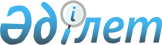 О бюджете сельских округов, сел и поселков города Экибастуза на 2020 - 2022 годыРешение маслихата города Экибастуза Павлодарской области от 27 декабря 2019 года № 410/51. Зарегистрировано Департаментом юстиции Павлодарской области 5 января 2020 года № 6705
      В соответствии с пунктом 2 статьи 75 Бюджетного Кодекса Республики Казахстан от 4 декабря 2008 года, подпунктом 1) пункта 1 статьи 6 Закона Республики Казахстан от 23 января 2001 года "О местном государственном управлении и самоуправлении в Республике Казахстан", пунктом 4 статьи 18 Закона Республики Казахстан от 8 июля 2005 года "О государственном регулировании развития агропромышленного комплекса и сельских территорий", Экибастузский городской маслихат РЕШИЛ:
      1. Утвердить бюджет поселка Солнечный на 2020 - 2022 годы согласно приложениям 1, 2, 3 соответственно, в том числе на 2020 год в следующих объемах:
      1) доходы – 199 438 тысяч тенге, в том числе:
      налоговые поступления – 8 574 тысячи тенге;
      неналоговые поступления – 485 тысяч тенге;
      поступления от продажи основного капитала – равно нулю;
      поступления трансфертов – 190 379 тысяч тенге;
      2) затраты – 203 051 тысяча тенге;
      3) чистое бюджетное кредитование – равно нулю, в том числе:
      бюджетные кредиты – равно нулю;
      погашение бюджетных кредитов – равно нулю;
      4) сальдо по операциям с финансовыми активами – равно нулю, в том числе:
      приобретение финансовых активов – равно нулю;
      поступления от продажи финансовых активов государства – равно нулю;
      5) дефицит (профицит) бюджета – - 3 613 тысяч тенге;
      6) финансирование дефицита (использование профицита) бюджета – 3 613 тысяч тенге.
      Сноска. Пункт 1 - в редакции решения Экибастузского городского маслихата Павлодарской области от 09.12.2020 № 480/62 (вводится в действие с 01.01.2020).


      2. Утвердить бюджет поселка Шидерты на 2020 - 2022 годы согласно приложениям 4, 5, 6 соответственно, в том числе на 2020 год в следующих объемах:
      1) доходы – 239 449 тысяч тенге, в том числе:
      налоговые поступления – 6 521 тысяча тенге;
      неналоговые поступления – 84 тысячи тенге;
      поступления от продажи основного капитала – равно нулю;
      поступления трансфертов – 232 844 тысячи тенге;
      2) затраты – 241 499 тысяч тенге;
      3) чистое бюджетное кредитование – равно нулю, в том числе:
      бюджетные кредиты – равно нулю;
      погашение бюджетных кредитов – равно нулю;
      4) сальдо по операциям с финансовыми активами – равно нулю, в том числе:
      приобретение финансовых активов – равно нулю;
      поступления от продажи финансовых активов государства – равно нулю;
      5) дефицит (профицит) бюджета – - 2 050 тысяч тенге;
      6) финансирование дефицита (использование профицита) бюджета – 2 050 тысяч тенге.
      Сноска. Пункт 2 - в редакции решения Экибастузского городского маслихата Павлодарской области от 09.12.2020 № 480/62 (вводится в действие с 01.01.2020).


      3. Утвердить бюджет Аккольского сельского округа на 2020 - 2022 годы согласно приложениям 7, 8, 9 соответственно, в том числе на 2020 год в следующих объемах:
      1) доходы – 57 808 тысяч тенге, в том числе:
      налоговые поступления – 795 тысяч тенге;
      неналоговые поступления – 711 тысяч тенге;
      поступления от продажи основного капитала – равно нулю;
      поступления трансфертов – 56 302 тысячи тенге;
      2) затраты – 57 808 тысяч тенге;
      3) чистое бюджетное кредитование – равно нулю, в том числе:
      бюджетные кредиты – равно нулю;
      погашение бюджетных кредитов – равно нулю;
      4) сальдо по операциям с финансовыми активами – равно нулю, в том числе:
      приобретение финансовых активов – равно нулю;
      поступления от продажи финансовых активов государства – равно нулю;
      5) дефицит (профицит) бюджета – равно нулю;
      6) финансирование дефицита (использование профицита) бюджета –равно нулю.
      Сноска. Пункт 3 - в редакции решения Экибастузского городского маслихата Павлодарской области от 09.12.2020 № 480/62 (вводится в действие с 01.01.2020).


      4. Утвердить бюджет Байетского сельского округа на 2020 - 2022 годы согласно приложениям 10, 11, 12 соответственно, в том числе на 2020 год в следующих объемах:
      1) доходы – 32 887 тысяч тенге, в том числе:
      налоговые поступления – 1 790 тысяч тенге;
      неналоговые поступления – 5 тысяч тенге;
      поступления от продажи основного капитала – равно нулю;
      поступления трансфертов – 31 092 тысячи тенге;
      2) затраты – 32 887 тысяч тенге;
      3) чистое бюджетное кредитование – равно нулю, в том числе:
      бюджетные кредиты – равно нулю;
      погашение бюджетных кредитов – равно нулю;
      4) сальдо по операциям с финансовыми активами – равно нулю, в том числе:
      приобретение финансовых активов – равно нулю;
      поступления от продажи финансовых активов государства – равно нулю;
      5) дефицит (профицит) бюджета – равно нулю;
      6) финансирование дефицита (использование профицита) бюджета –равно нулю.
      Сноска. Пункт 4 - в редакции решения Экибастузского городского маслихата Павлодарской области от 09.12.2020 № 480/62 (вводится в действие с 01.01.2020).


      5. Утвердить бюджет Железнодорожного сельского округа на 2020 - 2022 годы согласно приложениям 13, 14, 15 соответственно, в том числе на 2020 год в следующих объемах:
      1) доходы – 36 178 тысяч тенге, в том числе:
      налоговые поступления – 1 861 тысяча тенге;
      неналоговые поступления – 505 тысяч тенге;
      поступления от продажи основного капитала – равно нулю;
      поступления трансфертов – 33 812 тысяч тенге;
      2) затраты – 36 178 тысяч тенге;
      3) чистое бюджетное кредитование – равно нулю, в том числе:
      бюджетные кредиты – равно нулю;
      погашение бюджетных кредитов – равно нулю;
      4) сальдо по операциям с финансовыми активами – равно нулю, в том числе:
      приобретение финансовых активов – равно нулю;
      поступления от продажи финансовых активов государства – равно нулю;
      5) дефицит (профицит) бюджета – равно нулю;
      6) финансирование дефицита (использование профицита) бюджета –равно нулю.
      Сноска. Пункт 5 - в редакции решения Экибастузского городского маслихата Павлодарской области от 09.12.2020 № 480/62 (вводится в действие с 01.01.2020).


      6. Утвердить бюджет Қояндинского сельского округа на 2020 - 2022 годы согласно приложениям 16, 17, 18 соответственно, в том числе на 2020 год в следующих объемах:
      1) доходы – 41 071 тысяча тенге, в том числе:
      налоговые поступления – 839 тысяч тенге;
      неналоговые поступления – 6 тысяч тенге;
      поступления от продажи основного капитала – равно нулю;
      поступления трансфертов – 40 226 тысяч тенге;
      2) затраты – 41 071 тысяча тенге;
      3) чистое бюджетное кредитование – равно нулю, в том числе:
      бюджетные кредиты – равно нулю;
      погашение бюджетных кредитов – равно нулю;
      4) сальдо по операциям с финансовыми активами – равно нулю, в том числе:
      приобретение финансовых активов – равно нулю;
      поступления от продажи финансовых активов государства – равно нулю;
      5) дефицит (профицит) бюджета – равно нулю;
      6) финансирование дефицита (использование профицита) бюджета –равно нулю.
      Сноска. Пункт 6 - в редакции решения Экибастузского городского маслихата Павлодарской области от 09.12.2020 № 480/62 (вводится в действие с 01.01.2020).


      7. Утвердить бюджет Сарыкамысского сельского округа на 2020 - 2022 годы согласно приложениям 19, 20, 21 соответственно, в том числе на 2020 год в следующих объемах:
      1) доходы – 29 238 тысяч тенге, в том числе:
      налоговые поступления – 379 тысяч тенге;
      неналоговые поступления – 781 тысяча тенге;
      поступления от продажи основного капитала – равно нулю;
      поступления трансфертов – 28 078 тысяч тенге;
      2) затраты – 29 238 тысяч тенге;
      3) чистое бюджетное кредитование – равно нулю, в том числе:
      бюджетные кредиты – равно нулю;
      погашение бюджетных кредитов – равно нулю;
      4) сальдо по операциям с финансовыми активами – равно нулю, в том числе:
      приобретение финансовых активов – равно нулю;
      поступления от продажи финансовых активов государства – равно нулю;
      5) дефицит (профицит) бюджета – равно нулю;
      6) финансирование дефицита (использование профицита) бюджета – равно нулю.
      Сноска. Пункт 7 - в редакции решения Экибастузского городского маслихата Павлодарской области от 09.12.2020 № 480/62 (вводится в действие с 01.01.2020).


      8. Утвердить бюджет Торт-Кудукского сельского округа на 2020 - 2022 годы согласно приложениям 22, 23, 24 соответственно, в том числе на 2020 год в следующих объемах:
      1) доходы – 30 760 тысяч тенге, в том числе:
      налоговые поступления – 5 144 тысячи тенге;
      неналоговые поступления – 1 055 тысяч тенге;
      поступления от продажи основного капитала – равно нулю;
      поступления трансфертов – 24 561 тысяча тенге;
      2) затраты – 30 760 тысяч тенге;
      3) чистое бюджетное кредитование – равно нулю, в том числе:
      бюджетные кредиты – равно нулю;
      погашение бюджетных кредитов – равно нулю;
      4) сальдо по операциям с финансовыми активами – равно нулю, в том числе:
      приобретение финансовых активов – равно нулю;
      поступления от продажи финансовых активов государства – равно нулю;
      5) дефицит (профицит) бюджета – равно нулю;
      6) финансирование дефицита (использование профицита) бюджета –равно нулю.
      Сноска. Пункт 8 - в редакции решения Экибастузского городского маслихата Павлодарской области от 09.12.2020 № 480/62 (вводится в действие с 01.01.2020).


      9. Утвердить бюджет Экибастузского сельского округа на 2020 - 2022 годы согласно приложениям 25, 26, 27 соответственно, в том числе на 2020 год в следующих объемах:
      1) доходы – 60 833 тысячи тенге, в том числе:
      налоговые поступления – 1 208 тысяч тенге;
      неналоговые поступления – 15 тысяч тенге;
      поступления от продажи основного капитала – равно нулю;
      поступления трансфертов – 59 610 тысяч тенге;
      2) затраты – 60 833 тысячи тенге;
      3) чистое бюджетное кредитование – равно нулю, в том числе:
      бюджетные кредиты – равно нулю;
      погашение бюджетных кредитов – равно нулю;
      4) сальдо по операциям с финансовыми активами – равно нулю, в том числе:
      приобретение финансовых активов – равно нулю;
      поступления от продажи финансовых активов государства – равно нулю;
      5) дефицит (профицит) бюджета – равно нулю;
      6) финансирование дефицита (использование профицита) бюджета –равно нулю.
      Сноска. Пункт 9 - в редакции решения Экибастузского городского маслихата Павлодарской области от 09.12.2020 № 480/62 (вводится в действие с 01.01.2020).


      10. Утвердить бюджет села имени академика Алькея Маргулана на 2020 - 2022 годы согласно приложениям 28, 29, 30 соответственно, в том числе на 2020 год в следующих объемах:
      1) доходы – 30 621 тысяча тенге, в том числе:
      налоговые поступления – 706 тысячи тенге;
      неналоговые поступления – 1 386 тысяч тенге;
      поступления от продажи основного капитала – равно нулю;
      поступления трансфертов – 28 529 тысяч тенге; 
      2) затраты – 30 621 тысяча тенге;
      3) чистое бюджетное кредитование – равно нулю, в том числе:
      бюджетные кредиты – равно нулю;
      погашение бюджетных кредитов – равно нулю;
      4) сальдо по операциям с финансовыми активами – равно нулю, в том числе:
      приобретение финансовых активов – равно нулю;
      поступления от продажи финансовых активов государства – равно нулю;
      5) дефицит (профицит) бюджета – равно нулю;
      6) финансирование дефицита (использование профицита) бюджета –равно нулю.
      Сноска. Пункт 10 - в редакции решения Экибастузского городского маслихата Павлодарской области от 09.12.2020 № 480/62 (вводится в действие с 01.01.2020).


      11. Утвердить бюджет села Шикылдак на 2020 - 2022 годы согласно приложениям 31, 32, 33 соответственно, в том числе на 2020 год в следующих объемах:
      1) доходы – 32 382 тысячи тенге, в том числе:
      налоговые поступления – 442 тысячи тенге;
      неналоговые поступления – 555 тысяч тенге;
      поступления от продажи основного капитала – равно нулю;
      поступления трансфертов – 31 385 тысяч тенге; 
      2) затраты – 32 382 тысячи тенге;
      3) чистое бюджетное кредитование – равно нулю, в том числе:
      бюджетные кредиты – равно нулю;
      погашение бюджетных кредитов – равно нулю;
      4) сальдо по операциям с финансовыми активами – равно нулю, в том числе:
      приобретение финансовых активов – равно нулю;
      поступления от продажи финансовых активов государства – равно нулю;
      5) дефицит (профицит) бюджета – равно нулю;
      6) финансирование дефицита (использование профицита) бюджета –равно нулю.
      Сноска. Пункт 11 - в редакции решения Экибастузского городского маслихата Павлодарской области от 09.12.2020 № 480/62 (вводится в действие с 01.01.2020).


      12. Учесть в бюджете сельских округов, сел и поселков на 2020 год объемы субвенций, передаваемых из Экибастузского городского бюджета, в том числе:
      поселок Солнечный – 154 704 тысячи тенге;
      поселок Шидерты – 101 194 тысячи тенге;
      Аккольский сельский округ – 26 640 тысяч тенге;
      Байетский сельский округ – 22 615 тысяч тенге;
      Железнодорожный сельский округ – 18 922 тысячи тенге;
      Кояндинский сельский округ – 29 965 тысяч тенге;
      Сарыкамысский сельский округ – 21 181 тысяча тенге;
      Торт-Кудукский сельский округ – 18 771 тысяча тенге;
      Экибастузский сельский округ – 35 247 тысяч тенге;
      село имени академика Алькея Маргулана – 22 154 тысячи тенге; 
      село Шикылдак – 23 599 тысяч тенге.
      13. Утвердить перечень местных бюджетных программ, не подлежащих секвестру в процессе исполнения местных бюджетов на 2020 год, согласно 33.
      14. Учесть в бюджете сельских округов, сел и поселков на 2020 год целевые трансферты, выделенные из вышестоящих бюджетов, согласно приложению 35.
      15. Специалистам в области здравоохранения, социального обеспечения, образования, культуры, спорта, ветеринарии, лесного хозяйства и особо охраняемых природных территорий, являющимся гражданскими служащими и работающим в сельских населенных пунктах, а также указанным специалистам, работающим в государственных организациях, финансируемых из местных бюджетов, предусмотреть повышенные на двадцать пять процентов оклады и тарифные ставки по сравнению со ставками специалистов, занимающихся этими видами деятельности в городских условиях.
      16. Контроль за исполнением настоящего решения возложить на постоянную комиссию Экибастузского городского маслихата по вопросам экономики, бюджета и предпринимательства.
      17. Настоящее решение вводится в действие с 1 января 2020 года.
      Бюджет поселка Солнечный на 2020 год
(с изменениями)
      Сноска. Приложение 1 - в редакции решения Экибастузского городского маслихата Павлодарской области от 09.12.2020 № 480/62 (вводится в действие с 01.01.2020). Бюджет поселка Солнечный на 2021 год Бюджет поселка Солнечный на 2022 год
      Бюджет поселка Шидерты на 2020 год
(с изменениями)
      Сноска. Приложение 4 - в редакции решения Экибастузского городского маслихата Павлодарской области от 09.12.2020 № 480/62 (вводится в действие с 01.01.2020). Бюджет поселка Шидерты на 2021 год Бюджет поселка Шидерты на 2022 год
      Бюджет Аккольского сельского округа на 2020 год
(с изменениями)
      Сноска. Приложение 7 - в редакции решения Экибастузского городского маслихата Павлодарской области от 09.12.2020 № 480/62 (вводится в действие с 01.01.2020). Бюджет Аккольского сельского округа на 2021 год Бюджет Аккольского сельского округа на 2022 год
      Бюджет Байетского сельского округа на 2020 год
(с изменениями)
      Сноска. Приложение 10 - в редакции решения Экибастузского городского маслихата Павлодарской области от 09.12.2020 № 480/62 (вводится в действие с 01.01.2020). Бюджет Байетского сельского округа на 2021 год Бюджет Байетского сельского округа на 2022 год
      Бюджет Железнодорожного сельского округа на 2020 год
(с изменениями)
      Сноска. Приложение 13 - в редакции решения Экибастузского городского маслихата Павлодарской области от 09.12.2020 № 480/62 (вводится в действие с 01.01.2020). Бюджет Железнодорожного сельского округа на 2021 год Бюджет Железнодорожного сельского округа на 2022 год
      Бюджет Қояндинского сельского округа на 2020 год
(с изменениями)
      Сноска. Приложение 16 - в редакции решения Экибастузского городского маслихата Павлодарской области от 09.12.2020 № 480/62 (вводится в действие с 01.01.2020). Бюджет Кояндинского сельского округа на 2021 год Бюджет Кояндинского сельского округа на 2022 год
      Бюджет Сарыкамысского сельского округа на 2020 год
(с изменениями)
      Сноска. Приложение 19 - в редакции решения Экибастузского городского маслихата Павлодарской области от 09.12.2020 № 480/62 (вводится в действие с 01.01.2020). Бюджет Сарыкамысского сельского округа на 2021 год Бюджет Сарыкамысского сельского округа на 2022 год
      Бюджет Торт-Кудукского сельского округа на 2020 год
(с изменениями)
      Сноска. Приложение 22 - в редакции решения Экибастузского городского маслихата Павлодарской области от 09.12.2020 № 480/62 (вводится в действие с 01.01.2020). Бюджет Торт-Кудукского сельского округа на 2021 год Бюджет Торт-Кудукского сельского округа на 2022 год
      Бюджет Экибастузского сельского округа на 2020 год
(с изменениями)
      Сноска. Приложение 25 - в редакции решения Экибастузского городского маслихата Павлодарской области от 09.12.2020 № 480/62 (вводится в действие с 01.01.2020). Бюджет Экибастузского сельского округа на 2021 год Бюджет Экибастузского сельского округа на 2022 год
      Бюджет села имени академика Алькея Маргулана на 2020 год
(с изменениями)
      Сноска. Приложение 28 - в редакции решения Экибастузского городского маслихата Павлодарской области от 09.12.2020 № 480/62 (вводится в действие с 01.01.2020). Бюджет села имени академика Алькея Маргулана на 2021 год Бюджет села имени академика Алькея Маргулана на 2022 год
      Бюджет села Шикылдак на 2020 год (с изменениями)
      Сноска. Приложение 31 - в редакции решения Экибастузского городского маслихата Павлодарской области от 09.12.2020 № 480/62 (вводится в действие с 01.01.2020). Бюджет села Шикылдак на 2021 год Бюджет села Шикылдак на 2022 год Перечень местных бюджетных программ, не подлежащих секвестру в процессе
исполнения местных бюджетов на 2020 год
      Целевые трансферты, выделенные из вышестоящих
бюджетов на 2020 год
      Сноска. Приложение 35 - в редакции решения Экибастузского городского маслихата Павлодарской области от 09.12.2020 № 480/62 (вводится в действие с 01.01.2020).
					© 2012. РГП на ПХВ «Институт законодательства и правовой информации Республики Казахстан» Министерства юстиции Республики Казахстан
				
      Председатель сессии Экибастузского

      городского маслихата 

В. Егер

      Секретарь Экибастузского городского маслихата 

Б. Куспеков
Приложение 1
к решению Экибастузского
городского маслихата
от 27 декабря 2019 года
№ 410/51
Категория
Категория
Категория
Категория
Сумма (тысяч тенге)
Класс
Класс
Класс
Сумма (тысяч тенге)
Подкласс
Подкласс
Сумма (тысяч тенге)
Наименование
Сумма (тысяч тенге)
1
2
3
4
5
1. Доходы
199 438
1
Налоговые поступления
8 574
01
Подоходный налог 
700
2
Индивидуальный подоходный налог
700
04
Налоги на собственность
7 844
1
Налоги на имущество
258
3
Земельный налог
326
4
Налог на транспортные средства
7 260
05
Внутренние налоги на товары, работы и услуги
30
4
Сборы за ведение предпринимательской и профессиональной деятельности
30
2
Неналоговые поступления
485
01
Доходы от государственной собственности
485
5
Доходы от аренды имущества, находящегося в государственной собственности
485
3
Поступления от продажи основного капитала
0
4
Поступления трансфертов
190 379
02
Трансферты из вышестоящих органов государственного управления
190 379
3
Трансферты из районного (города областного значения) бюджета
190 379
Функциональная группа
Функциональная группа
Функциональная группа
Функциональная группа
Функциональная группа
Сумма (тысяч тенге)
Функциональная подгруппа
Функциональная подгруппа
Функциональная подгруппа
Функциональная подгруппа
Сумма (тысяч тенге)
Администратор бюджетных программ
Администратор бюджетных программ
Администратор бюджетных программ
Сумма (тысяч тенге)
Программа
Программа
Сумма (тысяч тенге)
Наименование
Сумма (тысяч тенге)
1
2
3
4
5
6
2. Затраты 
203 051
01
Государственные услуги общего характера
40 938
1
Представительные, исполнительные и другие органы, выполняющие общие функции государственного управления
40 938
124
Аппарат акима города районного значения, села, поселка, сельского округа
40 938
001
Услуги по обеспечению деятельности акима города районного значения, села, поселка, сельского округа
40 938
04
Образование
104 839
1
Дошкольное воспитание и обучение
104 839
124
Аппарат акима города районного значения, села, поселка, сельского округа
104 839
004
Дошкольное воспитание и обучение и организация медицинского обслуживания в организациях дошкольного воспитания и обучения
104 839
06
Социальная помощь и социальное обеспечение
5 641
2
Социальная помощь
5 641
124
Аппарат акима города районного значения, села, поселка, сельского округа
5 641
003
Оказание социальной помощи нуждающимся гражданам на дому
5 641
07
Жилищно-коммунальное хозяйство
15 149
3
Благоустройство населенных пунктов
15 149
124
Аппарат акима города районного значения, села, поселка, сельского округа
15 149
008
Освещение улиц в населенных пунктах
5 791
009
Обеспечение санитарии населенных пунктов
364
011
Благоустройство и озеленение населенных пунктов
8 994
08
Культура, спорт, туризм и информационное пространство
19 325
1
Деятельность в области культуры
19 325
124
Аппарат акима города районного значения, села, поселка, сельского округа
19 325
006
Поддержка культурно-досуговой работы на местном уровне
19 325
12
Транспорт и коммуникации
16 971
1
Автомобильный транспорт
16 971
124
Аппарат акима города районного значения, села, поселка, сельского округа
16 971
1
2
3
4
5
6
013
Обеспечение функционирования автомобильных дорог в городах районного значения, селах, поселках, сельских округах
16 971
15
Трансферты
188
1
Трансферты
188
124
Аппарат акима города районного значения, села, поселка, сельского округа
188
048
Возврат неиспользованных (недоиспользованных) целевых трансфертов
188
3. Чистое бюджетное кредитование
0
Бюджетные кредиты
0
5
Погашение бюджетных кредитов
0
4. Сальдо по операциям с финансовыми активами
0
Приобретение финансовых активов
0
6
Поступления от продажи финансовых активов государства
0
5. Дефицит (профицит) бюджета
- 3 613
6. Финансирование дефицита (использование профицита) бюджета
3 613
8
Используемые остатки бюджетных средств
3 613 
01
Остатки бюджетных средств
3 613
1
Свободные остатки бюджетных средств
3 613Приложение 2
к решению Экибастузского
городского маслихата
от 27 декабря 2019 года
№ 410/51
Категория
Категория
Категория
Категория
 Сумма (тысяч тенге)
Класс
Класс
Класс
 Сумма (тысяч тенге)
Подкласс
Подкласс
 Сумма (тысяч тенге)
Наименование
 Сумма (тысяч тенге)
1
2
3
4
5
1. Доходы
162 619
1
Налоговые поступления
13 419
01
Подоходный налог
0
2
Индивидуальный подоходный налог
0
04
Налоги на собственность
13 419
1
Налоги на имущество
310
3
Земельный налог
276
4
Налог на транспортные средства
12 833
2
Неналоговые поступления
504
01
Доходы от государственной собственности
504
5
Доходы от аренды имущества, находящегося в государственной собственности
504
3
Поступления от продажи основного капитала
0
4
Поступления трансфертов
148 696
02
Трансферты из вышестоящих органов государственного управления
148 696
3
Трансферты из районного (города областного значения) бюджета
148 696
Функциональная группа
Функциональная группа
Функциональная группа
Функциональная группа
Функциональная группа
Сумма (тысяч тенге)
Функциональная подгруппа
Функциональная подгруппа
Функциональная подгруппа
Функциональная подгруппа
Сумма (тысяч тенге)
Администратор бюджетных программ
Администратор бюджетных программ
Администратор бюджетных программ
Сумма (тысяч тенге)
Программа
Программа
Сумма (тысяч тенге)
Наименование
Сумма (тысяч тенге)
1
2
3
4
5
6
2. Затраты 
162 619
01
Государственные услуги общего характера
28 868
1
Представительные, исполнительные и другие органы, выполняющие общие функции государственного управления
28 868
124
Аппарат акима города районного значения, села, поселка, сельского округа
28 868
001
Услуги по обеспечению деятельности акима города районного значения, села, поселка, сельского округа
28 868
04
Образование
96 586
1
Дошкольное воспитание и обучение
96 586
124
Аппарат акима города районного значения, села, поселка, сельского округа
96 586
004
Дошкольное воспитание и обучение и организация медицинского обслуживания в организациях дошкольного воспитания и обучения
96 586
06
Социальная помощь и социальное обеспечение
5 223
2
Социальная помощь
5 223
124
Аппарат акима города районного значения, села, поселка, сельского округа
5 223
003
Оказание социальной помощи нуждающимся гражданам на дому
5 223
07
Жилищно-коммунальное хозяйство
12 891
3
Благоустройство населенных пунктов
12 891
124
Аппарат акима города районного значения, села, поселка, сельского округа
12 891
008
Освещение улиц в населенных пунктах
6 230
009
Обеспечение санитарии населенных пунктов
379
011
Благоустройство и озеленение населенных пунктов
6 282
08
Культура, спорт, туризм и информационное пространство
16 700 
1
Деятельность в области культуры
16 700
124
Аппарат акима города районного значения, села, поселка, сельского округа
16 700
006
Поддержка культурно-досуговой работы на местном уровне
16 700
12
Транспорт и коммуникации
2 351
1
Автомобильный транспорт
2 351
124
Аппарат акима города районного значения, села, поселка, сельского округа
2 351
013
Обеспечение функционирования автомобильных дорог в городах районного значения, селах, поселках, сельских округах
2 351
3. Чистое бюджетное кредитование
0
Бюджетные кредиты
0
5
Погашение бюджетных кредитов
0
4. Сальдо по операциям с финансовыми активами
0
Приобретение финансовых активов
0
6
Поступления от продажи финансовых активов государства
0
5. Дефицит (профицит) бюджета
0
6. Финансирование дефицита (использование профицита) бюджета
0Приложение 3
к решению Экибастузского
городского маслихата
от 27 декабря 2019 года
№ 410/51
Категория
Категория
Категория
Категория
 Сумма (тысяч тенге)
Класс
Класс
Класс
 Сумма (тысяч тенге)
Подкласс
Подкласс
 Сумма (тысяч тенге)
Наименование
 Сумма (тысяч тенге)
1
2
3
4
5
1. Доходы
164 976
1
Налоговые поступления
13 933
01
Подоходный налог
0
2
Индивидуальный подоходный налог
0
04
Налоги на собственность
13 933
1
Налоги на имущество
310
3
Земельный налог
276
4
Налог на транспортные средства
13 347
2
Неналоговые поступления
524
01
Доходы от государственной собственности
524
5
Доходы от аренды имущества, находящегося в государственной собственности
524
3
Поступления от продажи основного капитала
0
4
Поступления трансфертов
150 519
02
Трансферты из вышестоящих органов государственного управления
150 519
3
Трансферты из районного (города областного значения) бюджета
150 519
Функциональная группа
Функциональная группа
Функциональная группа
Функциональная группа
Функциональная группа
Сумма (тысяч тенге)
Функциональная подгруппа
Функциональная подгруппа
Функциональная подгруппа
Функциональная подгруппа
Сумма (тысяч тенге)
Администратор бюджетных программ
Администратор бюджетных программ
Администратор бюджетных программ
Сумма (тысяч тенге)
Программа
Программа
Сумма (тысяч тенге)
Наименование
Сумма (тысяч тенге)
1
2
3
4
5
6
2. Затраты 
164 976
01
Государственные услуги общего характера
29 086
1
Представительные, исполнительные и другие органы, выполняющие общие функции государственного управления
29 086
124
Аппарат акима города районного значения, села, поселка, сельского округа
29 086
001
Услуги по обеспечению деятельности акима города районного значения, села, поселка, сельского округа
29 086
04
Образование
97 737
1
Дошкольное воспитание и обучение
97 737
124
Аппарат акима города районного значения, села, поселка, сельского округа
97 737
004
Дошкольное воспитание и обучение и организация медицинского обслуживания в организациях дошкольного воспитания и обучения
97 737
06
Социальная помощь и социальное обеспечение
5 270
2
Социальная помощь
5 270
124
Аппарат акима города районного значения, села, поселка, сельского округа
5 270
003
Оказание социальной помощи нуждающимся гражданам на дому
5 270
07
Жилищно-коммунальное хозяйство
13 534
3
Благоустройство населенных пунктов
13 534
124
Аппарат акима города районного значения, села, поселка, сельского округа
13 534
008
Освещение улиц в населенных пунктах
6 480
009
Обеспечение санитарии населенных пунктов
394
011
Благоустройство и озеленение населенных пунктов
6 660
08
Культура, спорт, туризм и информационное пространство
16 904
1
Деятельность в области культуры
16 904
124
Аппарат акима города районного значения, села, поселка, сельского округа
16 904
006
Поддержка культурно-досуговой работы на местном уровне
16 904
12
Транспорт и коммуникации
2 445
1
Автомобильный транспорт
2 445
124
Аппарат акима города районного значения, села, поселка, сельского округа
2 445
013
Обеспечение функционирования автомобильных дорог в городах районного значения, селах, поселках, сельских округах
2 445
3. Чистое бюджетное кредитование
0
Бюджетные кредиты
0
5
Погашение бюджетных кредитов
0
4. Сальдо по операциям с финансовыми активами
0
Приобретение финансовых активов
0
6
Поступления от продажи финансовых активов государства
0
5. Дефицит (профицит) бюджета
0
6. Финансирование дефицита (использование профицита) бюджета
0Приложение 4
к решению Экибастузского
городского маслихата
от 27 декабря 2019 года
№ 410/51
Категория
Категория
Категория
Категория
Сумма (тысяч тенге)
Класс
Класс
Класс
Сумма (тысяч тенге)
Подкласс
Подкласс
Сумма (тысяч тенге)
Наименование
Сумма (тысяч тенге)
1
2
3
4
5
1. Доходы
239 449
1
Налоговые поступления
6 521
01
Подоходный налог 
71
2
Индивидуальный подоходный налог
71
04
Налоги на собственность
6 450
1
Налоги на имущество
163
3
Земельный налог
2 408
4
Налог на транспортные средства
3 879
2
Неналоговые поступления
84
01
Доходы от государственной собственности
84
5
Доходы от аренды имущества, находящегося в государственной собственности
84
3
Поступления от продажи основного капитала
0
4
Поступления трансфертов
232 844
02
Трансферты из вышестоящих органов государственного управления
232 844
3
Трансферты из районного (города областного значения) бюджета
232 844
Функциональная группа
Функциональная группа
Функциональная группа
Функциональная группа
Функциональная группа
Сумма (тысяч тенге)
Функциональная подгруппа
Функциональная подгруппа
Функциональная подгруппа
Функциональная подгруппа
Сумма (тысяч тенге)
Администратор бюджетных программ
Администратор бюджетных программ
Администратор бюджетных программ
Сумма (тысяч тенге)
Программа
Программа
Сумма (тысяч тенге)
Наименование
Сумма (тысяч тенге)
1
2
3
4
5
6
2. Затраты 
241 499
01
Государственные услуги общего характера
34 622
1
Представительные, исполнительные и другие органы, выполняющие общие функции государственного управления
34 622
124
Аппарат акима города районного значения, села, поселка, сельского округа
34 622
001
Услуги по обеспечению деятельности акима города районного значения, села, поселка, сельского округа
34 622
04
Образование
58 315
1
Дошкольное воспитание и обучение
56 331
124
Аппарат акима города районного значения, села, поселка, сельского округа
56 331
004
Дошкольное воспитание и обучение и организация медицинского обслуживания в организациях дошкольного воспитания и обучения
56 331
2
Начальное, основное среднее и общее среднее образование
1 984
124
Аппарат акима города районного значения, села, поселка, сельского округа
1984
005
Организация бесплатного подвоза учащихся до ближайшей школы и обратно в сельской местности
1 984
06
Социальная помощь и социальное обеспечение
4 434
2
Социальная помощь
4 434
124
Аппарат акима города районного значения, села, поселка, сельского округа
4 434
003
Оказание социальной помощи нуждающимся гражданам на дому
4 434
07
Жилищно-коммунальное хозяйство
22 263
2
Коммунальное хозяйство
4 747
124
Аппарат акима города районного значения, села, поселка, сельского округа
4 747
014
Организация водоснабжения населенных пунктов
4 747
3
Благоустройство населенных пунктов
17 516
124
Аппарат акима города районного значения, села, поселка, сельского округа
17 516
008
Освещение улиц в населенных пунктах
16 874
011
Благоустройство и озеленение населенных пунктов
642
08
Культура, спорт, туризм и информационное пространство
15 866
1
2
3
4
5
6
1
Деятельность в области культуры
15 866
124
Аппарат акима города районного значения, села, поселка, сельского округа
15 866
006
Поддержка культурно-досуговой работы на местном уровне
15 866
12
Транспорт и коммуникации
105 942
1
Автомобильный транспорт
105 942
124
Аппарат акима города районного значения, села, поселка, сельского округа
105 942
013
Обеспечение функционирования автомобильных дорог в городах районного значения, селах, поселках, сельских округах
615
045
Капитальный и средний ремонт автомобильных
дорог в городах районного значения, селах, поселках, сельских округах
105 327
15
Трансферты
57
1
Трансферты
57
124
Аппарат акима города районного значения, села, поселка, сельского округа
57
048
Возврат неиспользованных (недоиспользованных) целевых трансфертов
57
3. Чистое бюджетное кредитование
0
Бюджетные кредиты
0
5
Погашение бюджетных кредитов
0
4. Сальдо по операциям с финансовыми активами
0
Приобретение финансовых активов
0
6
Поступления от продажи финансовых активов государства
0
5. Дефицит (профицит) бюджета
- 2 050
6. Финансирование дефицита (использование профицита) бюджета
2 050
8
Используемые остатки бюджетных средств
2 050
01
Остатки бюджетных средств
2 050
1
Свободные остатки бюджетных средств
2 050Приложение 5
к решению Экибастузского
городского маслихата
от 27 декабря 2019 года
№ 410/51
Категория
Категория
Категория
Категория
 Сумма (тысяч тенге)
Класс
Класс
Класс
 Сумма (тысяч тенге)
Подкласс
Подкласс
 Сумма (тысяч тенге)
Наименование
1
2
3
4
5
1. Доходы
105 655
1
Налоговые поступления
9 874
01
Подоходный налог
0
2
Индивидуальный подоходный налог
0
04
Налоги на собственность
9 874
1
Налоги на имущество
163
3
Земельный налог
2 408
4
Налог на транспортные средства
7 303
2
Неналоговые поступления
89
01
Доходы от государственной собственности
89
5
Доходы от аренды имущества, находящегося в государственной собственности
89
3
Поступления от продажи основного капитала
0
4
Поступления трансфертов
95 692
02
Трансферты из вышестоящих органов государственного управления
95 692
3
Трансферты из районного (города областного значения) бюджета
95 692
Функциональная группа
Функциональная группа
Функциональная группа
Функциональная группа
Функциональная группа
Сумма (тысяч тенге)
Функциональная подгруппа
Функциональная подгруппа
Функциональная подгруппа
Функциональная подгруппа
Сумма (тысяч тенге)
Администратор бюджетных программ
Администратор бюджетных программ
Администратор бюджетных программ
Сумма (тысяч тенге)
Программа
Программа
Сумма (тысяч тенге)
Наименование
Сумма (тысяч тенге)
1
2
3
4
5
6
2. Затраты 
105 655
01
Государственные услуги общего характера
23 080
1
Представительные, исполнительные и другие органы, выполняющие общие функции государственного управления
23 080
124
Аппарат акима города районного значения, села, поселка, сельского округа
23 080
001
Услуги по обеспечению деятельности акима города районного значения, села, поселка, сельского округа
23 080
04
Образование
54 181
1
Дошкольное воспитание и обучение
52 133
124
Аппарат акима города районного значения, села, поселка, сельского округа
52 133
004
Дошкольное воспитание и обучение и организация медицинского обслуживания в организациях дошкольного воспитания и обучения
52 133
2
Начальное, основное среднее и общее среднее образование
2 048
124
Аппарат акима города районного значения, села, поселка, сельского округа
2 048
005
Организация бесплатного подвоза учащихся до ближайшей школы и обратно в сельской местности
2 048
06
Социальная помощь и социальное обеспечение
4 621
2
Социальная помощь
4 621
124
Аппарат акима города районного значения, села, поселка, сельского округа
4 621
003
Оказание социальной помощи нуждающимся гражданам на дому
4 621
07
Жилищно-коммунальное хозяйство
8 703
3
Благоустройство населенных пунктов
8 703
124
Аппарат акима города районного значения, села, поселка, сельского округа
8 703
008
Освещение улиц в населенных пунктах
7 332
011
Благоустройство и озеленение населенных пунктов
1 371
08
Культура, спорт, туризм и информационное пространство
14 795
1
Деятельность в области культуры
14 795
124
Аппарат акима города районного значения, села, поселка, сельского округа
14 795
006
Поддержка культурно-досуговой работы на местном уровне
14 795
12
Транспорт и коммуникации
275
1
Автомобильный транспорт
275
124
Аппарат акима города районного значения, села, поселка, сельского округа
275
013
Обеспечение функционирования автомобильных дорог в городах районного значения, селах, поселках, сельских округах
275
3. Чистое бюджетное кредитование
0
Бюджетные кредиты
0
5
Погашение бюджетных кредитов
0
4. Сальдо по операциям с финансовыми активами
0
Приобретение финансовых активов
0
6
Поступления от продажи финансовых активов государства
0
5. Дефицит (профицит) бюджета
0
6. Финансирование дефицита (использование профицита) бюджета
0Приложение 6
к решению Экибастузского
городского маслихата
от 27 декабря 2019 года
№ 410/51
Категория
Категория
Категория
Категория
Сумма (тысяч тенге)
Класс
Класс
Класс
Сумма (тысяч тенге)
Подкласс
Подкласс
Сумма (тысяч тенге)
Наименование
1
2
3
4
5
1. Доходы
107 108
1
Налоговые поступления
10 166
01
Подоходный налог
0
2
Индивидуальный подоходный налог
0
04
Налоги на собственность
10 166
1
Налоги на имущество
163
3
Земельный налог
2 408
4
Налог на транспортные средства
7 595
2
Неналоговые поступления
93
01
Доходы от государственной собственности
93
5
Доходы от аренды имущества, находящегося в государственной собственности
93
3
Поступления от продажи основного капитала
0
4
Поступления трансфертов
96 849
02
Трансферты из вышестоящих органов государственного управления
96 849
3
Трансферты из районного (города областного значения) бюджета
96 849
Функциональная группа
Функциональная группа
Функциональная группа
Функциональная группа
Функциональная группа
Сумма (тысяч тенге)
Функциональная подгруппа
Функциональная подгруппа
Функциональная подгруппа
Функциональная подгруппа
Сумма (тысяч тенге)
Администратор бюджетных программ
Администратор бюджетных программ
Администратор бюджетных программ
Сумма (тысяч тенге)
Программа
Программа
Сумма (тысяч тенге)
Наименование
Сумма (тысяч тенге)
1
2
3
4
5
6
2. Затраты 
107 108
01
Государственные услуги общего характера
23 349
1
Представительные, исполнительные и другие органы, выполняющие общие функции государственного управления
23 349
124
Аппарат акима города районного значения, села, поселка, сельского округа
23 349
001
Услуги по обеспечению деятельности акима города районного значения, села, поселка, сельского округа
23 349
04
Образование
54 801
1
Дошкольное воспитание и обучение
52 678
124
Аппарат акима города районного значения, села, поселка, сельского округа
52 678
004
Дошкольное воспитание и обучение и организация медицинского обслуживания в организациях дошкольного воспитания и обучения
52 678
2
Начальное, основное среднее и общее среднее образование
2 123
124
Аппарат акима города районного значения, села, поселка, сельского округа
2 123
005
Организация бесплатного подвоза учащихся до ближайшей школы и обратно в сельской местности
2 123
06
Социальная помощь и социальное обеспечение
4 663
2
Социальная помощь
4 663
124
Аппарат акима города районного значения, села, поселка, сельского округа
4 663
003
Оказание социальной помощи нуждающимся гражданам на дому
4 663
07
Жилищно-коммунальное хозяйство
8 968
3
Благоустройство населенных пунктов
8 968
124
Аппарат акима города районного значения, села, поселка, сельского округа
8 968
008
Освещение улиц в населенных пунктах
7 772
011
Благоустройство и озеленение населенных пунктов
1 196
08
Культура, спорт, туризм и информационное пространство
15 041
1
Деятельность в области культуры
15 041
124
Аппарат акима города районного значения, села, поселка, сельского округа
15 041
006
Поддержка культурно-досуговой работы на местном уровне
15 041
12
Транспорт и коммуникации
286
1
Автомобильный транспорт
286
124
Аппарат акима города районного значения, села, поселка, сельского округа
286
013
Обеспечение функционирования автомобильных дорог в городах районного значения, селах, поселках, сельских округах
286
3. Чистое бюджетное кредитование
0
Бюджетные кредиты
0
5
Погашение бюджетных кредитов
0
4. Сальдо по операциям с финансовыми активами
0
Приобретение финансовых активов
0
6
Поступления от продажи финансовых активов государства
0
5. Дефицит (профицит) бюджета
0
6. Финансирование дефицита (использование профицита) бюджета
0Приложение 7
к решению Экибастузского
городского маслихата
от 27 декабря 2019 года
№ 410/51
Категория
Категория
Категория
Категория
Сумма (тысяч тенге)
Класс
Класс
Класс
Сумма (тысяч тенге)
Подкласс
Подкласс
Сумма (тысяч тенге)
Наименование
Сумма (тысяч тенге)
1
2
3
4
5
1. Доходы
57 808
1
Налоговые поступления
795
01
Подоходный налог 
425
2
Индивидуальный подоходный налог
425
04
Налоги на собственность
370
1
Налоги на имущество
65
3
Земельный налог
93
4
Налог на транспортные средства
212
2
Неналоговые поступления
711
06
Прочие неналоговые поступления
711
1
Прочие неналоговые поступления
711
3
Поступления от продажи основного капитала
0
4
Поступления трансфертов
56 302
02
Трансферты из вышестоящих органов государственного управления
56 302
3
Трансферты из районного (города областного значения) бюджета
56 302
Функциональная группа
Функциональная группа
Функциональная группа
Функциональная группа
Функциональная группа
Сумма (тысяч тенге)
Функциональная подгруппа
Функциональная подгруппа
Функциональная подгруппа
Функциональная подгруппа
Сумма (тысяч тенге)
Администратор бюджетных программ
Администратор бюджетных программ
Администратор бюджетных программ
Сумма (тысяч тенге)
Программа
Программа
Сумма (тысяч тенге)
Наименование
Сумма (тысяч тенге)
1
2
3
4
5
6
2. Затраты 
57 808
01
Государственные услуги общего характера
26 527
1
Представительные, исполнительные и другие органы, выполняющие общие функции государственного управления
26 527
124
Аппарат акима города районного значения, села, поселка, сельского округа
26 527
001
Услуги по обеспечению деятельности акима города районного значения, села, поселка, сельского округа
26 527
04
Образование
1 355
2
Начальное, основное среднее и общее среднее образование
1 355
124
Аппарат акима города районного значения, села, поселка, сельского округа
1 355
005
Организация бесплатного подвоза учащихся до ближайшей школы и обратно в сельской местности
1 355
06
Социальная помощь и социальное обеспечение
677
2
Социальная помощь
677
124
Аппарат акима города районного значения, села, поселка, сельского округа
677
003
Оказание социальной помощи нуждающимся гражданам на дому
677
07
Жилищно-коммунальное хозяйство
7 942
2
Коммунальное хозяйство
5 308
124
Аппарат акима города районного значения, села, поселка, сельского округа
5 308
014
Организация водоснабжения населенных пунктов
5 308
3
Благоустройство населенных пунктов
2 634
124
Аппарат акима города районного значения, села, поселка, сельского округа
2 634
008
Освещение улиц в населенных пунктах
1 923
011
Благоустройство и озеленение населенных пунктов
711
12
Транспорт и коммуникации
21 307
1
Автомобильный транспорт
21 307
124
Аппарат акима города районного значения, села, поселка, сельского округа
21 307
013
Обеспечение функционирования автомобильных дорог в городах районного значения, селах, поселках, сельских округах
777
1
2
3
4
5
6
045
Капитальный и средний ремонт автомобильных
дорог в городах районного значения, селах, поселках, сельских округах
20 530
3. Чистое бюджетное кредитование
0
Бюджетные кредиты
0
5
Погашение бюджетных кредитов
0
4. Сальдо по операциям с финансовыми активами
0
Приобретение финансовых активов
0
6
Поступления от продажи финансовых активов государства
0
5. Дефицит (профицит) бюджета
0
6. Финансирование дефицита (использование профицита) бюджета
0Приложение 8
к решению Экибастузского
городского маслихата
от 27 декабря 2019 года
№ 410/51
Категория
Категория
Категория
Категория
 Сумма (тысяч тенге)
Класс
Класс
Класс
 Сумма (тысяч тенге)
Подкласс
Подкласс
 Сумма (тысяч тенге)
Наименование
1
2
3
4
5
1. Доходы
27 229
1
Налоговые поступления
1 178
01
Подоходный налог
0
2
Индивидуальный подоходный налог
0
04
Налоги на собственность
1 178
1
Налоги на имущество
65
3
Земельный налог
80
4
Налог на транспортные средства
1 033
2
Неналоговые поступления
0
3
Поступления от продажи основного капитала
0
4
Поступления трансфертов
26 051
02
Трансферты из вышестоящих органов государственного управления
26 051
3
Трансферты из районного (города областного значения) бюджета
26 051
Функциональная группа
Функциональная группа
Функциональная группа
Функциональная группа
Функциональная группа
Сумма (тысяч тенге)
Функциональная подгруппа
Функциональная подгруппа
Функциональная подгруппа
Функциональная подгруппа
Сумма (тысяч тенге)
Администратор бюджетных программ
Администратор бюджетных программ
Администратор бюджетных программ
Сумма (тысяч тенге)
Программа
Программа
Сумма (тысяч тенге)
Наименование
Сумма (тысяч тенге)
1
2
3
4
5
6
2. Затраты 
27 229
01
Государственные услуги общего характера
17 343
1
Представительные, исполнительные и другие органы, выполняющие общие функции государственного управления
17 343
124
Аппарат акима города районного значения, села, поселка, сельского округа
17 343
001
Услуги по обеспечению деятельности акима города районного значения, села, поселка, сельского округа
17 343
04
Образование
1 146
2
Начальное, основное среднее и общее среднее образование
1 146
124
Аппарат акима города районного значения, села, поселка, сельского округа
1 146
005
Организация бесплатного подвоза учащихся до ближайшей школы и обратно в сельской местности
1 146
06
Социальная помощь и социальное обеспечение
677
2
Социальная помощь
677
124
Аппарат акима города районного значения, села, поселка, сельского округа
677
003
Оказание социальной помощи нуждающимся гражданам на дому
677
07
Жилищно-коммунальное хозяйство
7 239
2
Коммунальное хозяйство
5 519
124
Аппарат акима города районного значения, села, поселка, сельского округа
5 519
014
Организация водоснабжения населенных пунктов
5 519
3
Благоустройство населенных пунктов
1 720
124
Аппарат акима города районного значения, села, поселка, сельского округа
1 720
008
Освещение улиц в населенных пунктах
1 720
12
Транспорт и коммуникации
824
1
Автомобильный транспорт
824
124
Аппарат акима города районного значения, села, поселка, сельского округа
824
013
Обеспечение функционирования автомобильных дорог в городах районного значения, селах, поселках, сельских округах
824
3. Чистое бюджетное кредитование
0
Бюджетные кредиты
0
5
Погашение бюджетных кредитов
0
4. Сальдо по операциям с финансовыми активами
0
Приобретение финансовых активов
0
6
Поступления от продажи финансовых активов государства
0
5. Дефицит (профицит) бюджета
0
6. Финансирование дефицита (использование профицита) бюджета
0Приложение 9
к решению Экибастузского
городского маслихата
от 27 декабря 2019 года
№ 410/51
Категория
Категория
Категория
Категория
 Сумма (тысяч тенге)
Класс
Класс
Класс
 Сумма (тысяч тенге)
Подкласс
Подкласс
 Сумма (тысяч тенге)
Наименование
1
2
3
4
5
1. Доходы
27 824
1
Налоговые поступления
1 219
01
Подоходный налог
0
2
Индивидуальный подоходный налог
0
04
Налоги на собственность
1 219
1
Налоги на имущество
65
3
Земельный налог
80
4
Налог на транспортные средства
1 074
2
Неналоговые поступления
0
3
Поступления от продажи основного капитала
0
4
Поступления трансфертов
26 605
02
Трансферты из вышестоящих органов государственного управления
26 605
3
Трансферты из районного (города областного значения) бюджета
26 605
Функциональная группа
Функциональная группа
Функциональная группа
Функциональная группа
Функциональная группа
Сумма (тысяч тенге)
Функциональная подгруппа
Функциональная подгруппа
Функциональная подгруппа
Функциональная подгруппа
Сумма (тысяч тенге)
Администратор бюджетных программ
Администратор бюджетных программ
Администратор бюджетных программ
Сумма (тысяч тенге)
Программа
Программа
Сумма (тысяч тенге)
Наименование
Сумма (тысяч тенге)
1
2
3
4
5
6
2. Затраты 
27 824
01
Государственные услуги общего характера
17 528
1
Представительные, исполнительные и другие органы, выполняющие общие функции государственного управления
17 528
124
Аппарат акима города районного значения, села, поселка, сельского округа
17 528
001
Услуги по обеспечению деятельности акима города районного значения, села, поселка, сельского округа
17 528
04
Образование
1 174
2
Начальное, основное среднее и общее среднее образование
1 174
124
Аппарат акима города районного значения, села, поселка, сельского округа
1 174
005
Организация бесплатного подвоза учащихся до ближайшей школы и обратно в сельской местности
1 174
06
Социальная помощь и социальное обеспечение
683
2
Социальная помощь
683
124
Аппарат акима города районного значения, села, поселка, сельского округа
683
003
Оказание социальной помощи нуждающимся гражданам на дому
683
07
Жилищно-коммунальное хозяйство
7 566
2
Коммунальное хозяйство
5 743
124
Аппарат акима города районного значения, села, поселка, сельского округа
5 743
014
Организация водоснабжения населенных пунктов
5 743
3
Благоустройство населенных пунктов
1 823
124
Аппарат акима города районного значения, села, поселка, сельского округа
1 823
008
Освещение улиц в населенных пунктах
1 823
12
Транспорт и коммуникации
873
1
Автомобильный транспорт
873
124
Аппарат акима города районного значения, села, поселка, сельского округа
873
013
Обеспечение функционирования автомобильных дорог в городах районного значения, селах, поселках, сельских округах
873
3. Чистое бюджетное кредитование
0
Бюджетные кредиты
0
5
Погашение бюджетных кредитов
0
4. Сальдо по операциям с финансовыми активами
0
Приобретение финансовых активов
0
6
Поступления от продажи финансовых активов государства
0
5. Дефицит (профицит) бюджета
0
6. Финансирование дефицита (использование профицита) бюджета
0Приложение 10
к решению Экибастузского
городского маслихата
от 27 декабря 2019 года
№ 410/51
Категория
Категория
Категория
Категория
Сумма (тысяч тенге)
Класс
Класс
Класс
Сумма (тысяч тенге)
Подкласс
Подкласс
Сумма (тысяч тенге)
Наименование
1
2
3
4
5
1. Доходы
32 887
1
Налоговые поступления
1 790
01
Подоходный налог 
73
2
Индивидуальный подоходный налог
73
04
Налоги на собственность
1 717
1
Налоги на имущество
42
3
Земельный налог
321
4
Налог на транспортные средства
1 354
2
Неналоговые поступления
5
06
Прочие неналоговые поступления
5
1
Прочие неналоговые поступления
5
3
Поступления от продажи основного капитала
0
4
Поступления трансфертов
31 092
02
Трансферты из вышестоящих органов государственного управления
31 092
3
Трансферты из районного (города областного значения) бюджета
31 092
Функциональная группа
Функциональная группа
Функциональная группа
Функциональная группа
Функциональная группа
Сумма (тысяч тенге)
Функциональная подгруппа
Функциональная подгруппа
Функциональная подгруппа
Функциональная подгруппа
Сумма (тысяч тенге)
Администратор бюджетных программ
Администратор бюджетных программ
Администратор бюджетных программ
Сумма (тысяч тенге)
Программа
Программа
Сумма (тысяч тенге)
Наименование
Сумма (тысяч тенге)
1
2
3
4
5
6
2. Затраты 
32 887
01
Государственные услуги общего характера
28 488
1
Представительные, исполнительные и другие органы, выполняющие общие функции государственного управления
28 488
124
Аппарат акима города районного значения, села, поселка, сельского округа
28 488
001
Услуги по обеспечению деятельности акима города районного значения, села, поселка, сельского округа
28 488
06
Социальная помощь и социальное обеспечение
666
2
Социальная помощь
666
124
Аппарат акима города районного значения, села, поселка, сельского округа
666
003
Оказание социальной помощи нуждающимся гражданам на дому
666
07
Жилищно-коммунальное хозяйство
2 770
3
Благоустройство населенных пунктов
2 770
124
Аппарат акима города районного значения, села, поселка, сельского округа
2 770
008
Освещение улиц в населенных пунктах
1 328
011
Благоустройство и озеленение населенных пунктов
1 442
12
Транспорт и коммуникации
963
1
Автомобильный транспорт
963
124
Аппарат акима города районного значения, села, поселка, сельского округа
963
013
Обеспечение функционирования автомобильных дорог в городах районного значения, селах, поселках, сельских округах
963
3. Чистое бюджетное кредитование
0
Бюджетные кредиты
0
5
Погашение бюджетных кредитов
0
4. Сальдо по операциям с финансовыми активами
0
Приобретение финансовых активов
0
6
Поступления от продажи финансовых активов государства
0
5. Дефицит (профицит) бюджета
0
6. Финансирование дефицита (использование профицита) бюджета
0Приложение 11
к решению Экибастузского
городского маслихата
от 27 декабря 2019 года
№ 410/51
Категория
Категория
Категория
Категория
Сумма (тысяч тенге)
Класс
Класс
Класс
Сумма (тысяч тенге)
Подкласс
Подкласс
Сумма (тысяч тенге)
Наименование
Сумма (тысяч тенге)
1
2
3
4
5
1. Доходы
23 069
1
Налоговые поступления
3 263
01
Подоходный налог
0
2
Индивидуальный подоходный налог
0
04
Налоги на собственность
3 263
1
Налоги на имущество
42
3
Земельный налог
262
4
Налог на транспортные средства
2 959
2
Неналоговые поступления
0
3
Поступления от продажи основного капитала
0
4
Поступления трансфертов
19 806
02
Трансферты из вышестоящих органов государственного управления
19 806
3
Трансферты из районного (города областного значения) бюджета
19 806
Функциональная группа
Функциональная группа
Функциональная группа
Функциональная группа
Функциональная группа
Сумма (тысяч тенге)
Функциональная подгруппа
Функциональная подгруппа
Функциональная подгруппа
Функциональная подгруппа
Сумма (тысяч тенге)
Администратор бюджетных программ
Администратор бюджетных программ
Администратор бюджетных программ
Сумма (тысяч тенге)
Программа
Программа
Сумма (тысяч тенге)
Наименование
Сумма (тысяч тенге)
1
2
3
4
5
6
2. Затраты 
23 069
01
Государственные услуги общего характера
19 364
1
Представительные, исполнительные и другие органы, выполняющие общие функции государственного управления
19 364
124
Аппарат акима города районного значения, села, поселка, сельского округа
19 364
001
Услуги по обеспечению деятельности акима города районного значения, села, поселка, сельского округа
19 364
06
Социальная помощь и социальное обеспечение
666
2
Социальная помощь
666
124
Аппарат акима города районного значения, села, поселка, сельского округа
666
003
Оказание социальной помощи нуждающимся гражданам на дому
666
07
Жилищно-коммунальное хозяйство
2 857
2
Коммунальное хозяйство
1 449
124
Аппарат акима города районного значения, села, поселка, сельского округа
1 449
014
Организация водоснабжения населенных пунктов
1 449
3
Благоустройство населенных пунктов
1 408
124
Аппарат акима города районного значения, села, поселка, сельского округа
1 408
008
Освещение улиц в населенных пунктах
1 408
12
Транспорт и коммуникации
182
1
Автомобильный транспорт
182
124
Аппарат акима города районного значения, села, поселка, сельского округа
182
013
Обеспечение функционирования автомобильных дорог в городах районного значения, селах, поселках, сельских округах
182
3. Чистое бюджетное кредитование
0
Бюджетные кредиты
0
5
Погашение бюджетных кредитов
0
4. Сальдо по операциям с финансовыми активами
0
Приобретение финансовых активов
0
6
Поступления от продажи финансовых активов государства
0
5. Дефицит (профицит) бюджета
0
6. Финансирование дефицита (использование профицита) бюджета
0Приложение 12
к решению Экибастузского
городского маслихата
от 27 декабря 2019 года
№ 410/51
Категория
Категория
Категория
Категория
Сумма (тысяч тенге)
Класс
Класс
Класс
Сумма (тысяч тенге)
Подкласс
Подкласс
Сумма (тысяч тенге)
Наименование
Сумма (тысяч тенге)
1
2
3
4
5
1. Доходы
23 073
1
Налоговые поступления
3 381
01
Подоходный налог
0
2
Индивидуальный подоходный налог
0
04
Налоги на собственность
3 381
1
Налоги на имущество
42
3
Земельный налог
262
4
Налог на транспортные средства
3 077
2
Неналоговые поступления
0
3
Поступления от продажи основного капитала
0
4
Поступления трансфертов
19 692
02
Трансферты из вышестоящих органов государственного управления
19 692
3
Трансферты из районного (города областного значения) бюджета
19 692
Функциональная группа
Функциональная группа
Функциональная группа
Функциональная группа
Функциональная группа
Сумма (тысяч тенге)
Функциональная подгруппа
Функциональная подгруппа
Функциональная подгруппа
Функциональная подгруппа
Сумма (тысяч тенге)
Администратор бюджетных программ
Администратор бюджетных программ
Администратор бюджетных программ
Сумма (тысяч тенге)
Программа
Программа
Сумма (тысяч тенге)
Наименование
1
2
3
4
5
6
2. Затраты 
23 073
01
Государственные услуги общего характера
19 551
1
Представительные, исполнительные и другие органы, выполняющие общие функции государственного управления
19 551
124
Аппарат акима города районного значения, села, поселка, сельского округа
19 551
001
Услуги по обеспечению деятельности акима города районного значения, села, поселка, сельского округа
19 551
06
Социальная помощь и социальное обеспечение
672
2
Социальная помощь
672
124
Аппарат акима города районного значения, села, поселка, сельского округа
672
003
Оказание социальной помощи нуждающимся гражданам на дому
672
07
Жилищно-коммунальное хозяйство
2 657
2
Коммунальное хозяйство
1 465
124
Аппарат акима города районного значения, села, поселка, сельского округа
1 465
014
Организация водоснабжения населенных пунктов
1 465
3
Благоустройство населенных пунктов
1 192
124
Аппарат акима города районного значения, села, поселка, сельского округа
1 192
008
Освещение улиц в населенных пунктах
1 192
12
Транспорт и коммуникации
193
1
Автомобильный транспорт
193
124
Аппарат акима города районного значения, села, поселка, сельского округа
193
013
Обеспечение функционирования автомобильных дорог в городах районного значения, селах, поселках, сельских округах
193
3. Чистое бюджетное кредитование
0
Бюджетные кредиты
0
5
Погашение бюджетных кредитов
0
4. Сальдо по операциям с финансовыми активами
0
Приобретение финансовых активов
0
6
Поступления от продажи финансовых активов государства
0
5. Дефицит (профицит) бюджета
0
6. Финансирование дефицита (использование профицита) бюджета
0Приложение 13
к решению Экибастузского
городского маслихата
от 27 декабря 2019 года
№ 410/51
Категория
Категория
Категория
Категория
Сумма (тысяч тенге)
Класс
Класс
Класс
Сумма (тысяч тенге)
Подкласс
Подкласс
Сумма (тысяч тенге)
Наименование
Сумма (тысяч тенге)
1
2
3
4
5
1. Доходы
36 178
1
Налоговые поступления
1 861
01
Подоходный налог 
0
2
Индивидуальный подоходный налог
0
04
Налоги на собственность
1 861
1
Налоги на имущество
43
3
Земельный налог
196
4
Налог на транспортные средства
1 622
2
Неналоговые поступления
505
06
Прочие неналоговые поступления
505
1
Прочие неналоговые поступления
505
3
Поступления от продажи основного капитала
0
4
Поступления трансфертов
33 812
02
Трансферты из вышестоящих органов государственного управления
33 812
3
Трансферты из районного (города областного значения) бюджета
33 812
Функциональная группа
Функциональная группа
Функциональная группа
Функциональная группа
Функциональная группа
Сумма (тысяч тенге)
Функциональная подгруппа
Функциональная подгруппа
Функциональная подгруппа
Функциональная подгруппа
Сумма (тысяч тенге)
Администратор бюджетных программ
Администратор бюджетных программ
Администратор бюджетных программ
Сумма (тысяч тенге)
Программа
Программа
Сумма (тысяч тенге)
Наименование
Сумма (тысяч тенге)
1
2
3
4
5
6
2. Затраты 
36 178
01
Государственные услуги общего характера
24 923
1
Представительные, исполнительные и другие органы, выполняющие общие функции государственного управления
24 923
124
Аппарат акима города районного значения, села, поселка, сельского округа
24 923
001
Услуги по обеспечению деятельности акима города районного значения, села, поселка, сельского округа
24 923
04
Образование
1 067
2
Начальное, основное среднее и общее среднее образование
1 067
124
Аппарат акима города районного значения, села, поселка, сельского округа
1 067
005
Организация бесплатного подвоза учащихся до ближайшей школы и обратно в сельской местности
1 067
07
Жилищно-коммунальное хозяйство
9 407
2
Коммунальное хозяйство
5 921
124
Аппарат акима города районного значения, села, поселка, сельского округа
5 921
014
Организация водоснабжения населенных пунктов
5 921
3
Благоустройство населенных пунктов
3 486
124
Аппарат акима города районного значения, села, поселка, сельского округа
3 486
008
Освещение улиц в населенных пунктах
3 486
12
Транспорт и коммуникации
781
1
Автомобильный транспорт
781
124
Аппарат акима города районного значения, села, поселка, сельского округа
781
013
Обеспечение функционирования автомобильных дорог в городах районного значения, селах, поселках, сельских округах
781
3. Чистое бюджетное кредитование
0
Бюджетные кредиты
0
5
Погашение бюджетных кредитов
0
4. Сальдо по операциям с финансовыми активами
0
Приобретение финансовых активов
0
6
Поступления от продажи финансовых активов государства
0
1
2
3
4
5
6
5. Дефицит (профицит) бюджета
0
6. Финансирование дефицита (использование профицита) бюджета
0Приложение 14
к решению Экибастузского
городского маслихата
от 27 декабря 2019 года
№ 410/51
Категория
Категория
Категория
Категория
Сумма (тысяч тенге)
Класс
Класс
Класс
Сумма (тысяч тенге)
Подкласс
Подкласс
Наименование
1
2
3
4
5
1. Доходы
21 107
1
Налоговые поступления
3 545
01
Подоходный налог
0
2
Индивидуальный подоходный налог
0
04
Налоги на собственность
3 545
1
Налоги на имущество
43
3
Земельный налог
196
4
Налог на транспортные средства
3 306
2
Неналоговые поступления
0
3
Поступления от продажи основного капитала
0
4
Поступления трансфертов
17 562
02
Трансферты из вышестоящих органов государственного управления
17 562
3
Трансферты из районного (города областного значения) бюджета
17 562
Функциональная группа
Функциональная группа
Функциональная группа
Функциональная группа
Функциональная группа
Сумма (тысяч тенге)
Функциональная подгруппа
Функциональная подгруппа
Функциональная подгруппа
Функциональная подгруппа
Сумма (тысяч тенге)
Администратор бюджетных программ
Администратор бюджетных программ
Администратор бюджетных программ
Сумма (тысяч тенге)
Программа
Программа
Сумма (тысяч тенге)
Наименование
Сумма (тысяч тенге)
1
2
3
4
5
6
2. Затраты 
21 107
01
Государственные услуги общего характера
15 536
1
Представительные, исполнительные и другие органы, выполняющие общие функции государственного управления
15 536
124
Аппарат акима города районного значения, села, поселка, сельского округа
15 536
001
Услуги по обеспечению деятельности акима города районного значения, села, поселка, сельского округа
15 536
04
Образование
1 183
2
Начальное, основное среднее и общее среднее образование
1 183
124
Аппарат акима города районного значения, села, поселка, сельского округа
1 183
005
Организация бесплатного подвоза учащихся до ближайшей школы и обратно в сельской местности
1 183
07
Жилищно-коммунальное хозяйство
3 461
3
Благоустройство населенных пунктов
3 461
124
Аппарат акима города районного значения, села, поселка, сельского округа
3 461
008
Освещение улиц в населенных пунктах
3 461
12
Транспорт и коммуникации
927
1
Автомобильный транспорт
927
124
Аппарат акима города районного значения, села, поселка, сельского округа
927
013
Обеспечение функционирования автомобильных дорог в городах районного значения, селах, поселках, сельских округах
927
3. Чистое бюджетное кредитование
0
Бюджетные кредиты
0
5
Погашение бюджетных кредитов
0
4. Сальдо по операциям с финансовыми активами
0
Приобретение финансовых активов
0
6
Поступления от продажи финансовых активов государства
0
5. Дефицит (профицит) бюджета
0
6. Финансирование дефицита (использование профицита) бюджета
0Приложение 15
к решению Экибастузского
городского маслихата
от 27 декабря 2019 года
№ 410/51
Категория
Категория
Категория
Категория
 Сумма (тысяч тенге)
Класс
Класс
Класс
 Сумма (тысяч тенге)
Подкласс
Подкласс
 Сумма (тысяч тенге)
Наименование
1
2
3
4
5
1. Доходы
21 554
1
Налоговые поступления
3 711
01
Подоходный налог
0
2
Индивидуальный подоходный налог
0
04
Налоги на собственность
3 711
1
Налоги на имущество
43
3
Земельный налог
196
4
Налог на транспортные средства
3 472
2
Неналоговые поступления
0
3
Поступления от продажи основного капитала
0
4
Поступления трансфертов
17 843
02
Трансферты из вышестоящих органов государственного управления
17 843
3
Трансферты из районного (города областного значения) бюджета
17 843
Функциональная группа
Функциональная группа
Функциональная группа
Функциональная группа
Функциональная группа
Сумма (тысяч тенге)
Функциональная подгруппа
Функциональная подгруппа
Функциональная подгруппа
Функциональная подгруппа
Сумма (тысяч тенге)
Администратор бюджетных программ
Администратор бюджетных программ
Администратор бюджетных программ
Сумма (тысяч тенге)
Программа
Программа
Сумма (тысяч тенге)
Наименование
Сумма (тысяч тенге)
1
2
3
4
5
6
2. Затраты 
21 554
01
Государственные услуги общего характера
15 690
1
Представительные, исполнительные и другие органы, выполняющие общие функции государственного управления
15 690
124
Аппарат акима города районного значения, села, поселка, сельского округа
15 690
001
Услуги по обеспечению деятельности акима города районного значения, села, поселка, сельского округа
15 690
04
Образование
1 213
2
Начальное, основное среднее и общее среднее образование
1 213
124
Аппарат акима города районного значения, села, поселка, сельского округа
1 213
005
Организация бесплатного подвоза учащихся до ближайшей школы и обратно в сельской местности
1 213
07
Жилищно-коммунальное хозяйство
3 668
3
Благоустройство населенных пунктов
3 668
124
Аппарат акима города районного значения, села, поселка, сельского округа
3 668
008
Освещение улиц в населенных пунктах
3 668
12
Транспорт и коммуникации
983
1
Автомобильный транспорт
983
124
Аппарат акима города районного значения, села, поселка, сельского округа
983
013
Обеспечение функционирования автомобильных дорог в городах районного значения, селах, поселках, сельских округах
983
3. Чистое бюджетное кредитование
0
Бюджетные кредиты
0
5
Погашение бюджетных кредитов
0
4. Сальдо по операциям с финансовыми активами
0
Приобретение финансовых активов
0
6
Поступления от продажи финансовых активов государства
0
5. Дефицит (профицит) бюджета
0
6. Финансирование дефицита (использование профицита) бюджета
0Приложение 16
к решению Экибастузского
городского маслихата
от 27 декабря 2019 года
№ 410/51
Категория
Категория
Категория
Категория
Сумма (тысяч тенге)
Класс
Класс
Класс
Сумма (тысяч тенге)
Подкласс
Подкласс
Сумма (тысяч тенге)
Наименование
Сумма (тысяч тенге)
1
2
3
4
5
1. Доходы
41 071
1
Налоговые поступления
839
01
Подоходный налог 
201
2
Индивидуальный подоходный налог
201
04
Налоги на собственность
638
1
Налоги на имущество
40
3
Земельный налог
182
4
Налог на транспортные средства
416
2
Неналоговые поступления
6
06
Прочие неналоговые поступления
6
1
Прочие неналоговые поступления
6
3
Поступления от продажи основного капитала
0
4
Поступления трансфертов
40 226
02
Трансферты из вышестоящих органов государственного управления
40 226
3
Трансферты из районного (города областного значения) бюджета
40 226
Функциональная группа
Функциональная группа
Функциональная группа
Функциональная группа
Функциональная группа
Сумма (тысяч тенге)
Функциональная подгруппа
Функциональная подгруппа
Функциональная подгруппа
Функциональная подгруппа
Сумма (тысяч тенге)
Администратор бюджетных программ
Администратор бюджетных программ
Администратор бюджетных программ
Сумма (тысяч тенге)
Программа
Программа
Сумма (тысяч тенге)
Наименование
Сумма (тысяч тенге)
1
2
3
4
5
6
2. Затраты 
41 071
01
Государственные услуги общего характера
32 955
1
Представительные, исполнительные и другие органы, выполняющие общие функции государственного управления
32 955
124
Аппарат акима города районного значения, села, поселка, сельского округа
32 955
001
Услуги по обеспечению деятельности акима города районного значения, села, поселка, сельского округа
32 955
07
Жилищно-коммунальное хозяйство
5 870
2
Коммунальное хозяйство
2 267
124
Аппарат акима города районного значения, села, поселка, сельского округа
2 267
014
Организация водоснабжения населенных пунктов
2 267
3
Благоустройство населенных пунктов
3 603
124
Аппарат акима города районного значения, села, поселка, сельского округа
3 603
008
Освещение улиц в населенных пунктах
3 603
12
Транспорт и коммуникации
2 246
1
Автомобильный транспорт
2 246
124
Аппарат акима города районного значения, села, поселка, сельского округа
2 246
013
Обеспечение функционирования автомобильных дорог в городах районного значения, селах, поселках, сельских округах
2 246
3. Чистое бюджетное кредитование
0
Бюджетные кредиты
0
5
Погашение бюджетных кредитов
0
4. Сальдо по операциям с финансовыми активами
0
Приобретение финансовых активов
0
6
Поступления от продажи финансовых активов государства
0
5. Дефицит (профицит) бюджета
0
6. Финансирование дефицита (использование профицита) бюджета
0Приложение 17
к решению Экибастузского
городского маслихата
от 27 декабря 2019 года
№ 410/51
Категория
Категория
Категория
Категория
 Сумма (тысяч тенге)
Класс
Класс
Класс
 Сумма (тысяч тенге)
Подкласс
Подкласс
 Сумма (тысяч тенге)
Наименование
1
2
3
4
5
1. Доходы
30 394
1
Налоговые поступления
2 486
01
Подоходный налог
0
2
Индивидуальный подоходный налог
0
04
Налоги на собственность
2 486
1
Налоги на имущество
40
3
Земельный налог
76
4
Налог на транспортные средства
2 370
2
Неналоговые поступления
0
3
Поступления от продажи основного капитала
0
4
Поступления трансфертов
27 908
02
Трансферты из вышестоящих органов государственного управления
27 908
3
Трансферты из районного (города областного значения) бюджета
27 908
Функциональная группа
Функциональная группа
Функциональная группа
Функциональная группа
Функциональная группа
Сумма (тысяч тенге)
Функциональная подгруппа
Функциональная подгруппа
Функциональная подгруппа
Функциональная подгруппа
Сумма (тысяч тенге)
Администратор бюджетных программ
Администратор бюджетных программ
Администратор бюджетных программ
Сумма (тысяч тенге)
Программа
Программа
Сумма (тысяч тенге)
Наименование
Сумма (тысяч тенге)
1
2
3
4
5
6
2. Затраты 
30 394
01
Государственные услуги общего характера
24 059
1
Представительные, исполнительные и другие органы, выполняющие общие функции государственного управления
24 059
124
Аппарат акима города районного значения, села, поселка, сельского округа
24 059
001
Услуги по обеспечению деятельности акима города районного значения, села, поселка, сельского округа
24 059
07
Жилищно-коммунальное хозяйство
4 643
2
Коммунальное хозяйство
2 283
124
Аппарат акима города районного значения, села, поселка, сельского округа
2 283
014
Организация водоснабжения населенных пунктов
2 283
3
Благоустройство населенных пунктов
2 360
124
Аппарат акима города районного значения, села, поселка, сельского округа
2 360
008
Освещение улиц в населенных пунктах
2 360
12
Транспорт и коммуникации
1 692
1
Автомобильный транспорт
1 692
124
Аппарат акима города районного значения, села, поселка, сельского округа
1 692
013
Обеспечение функционирования автомобильных дорог в городах районного значения, селах, поселках, сельских округах
1 692
3. Чистое бюджетное кредитование
0
Бюджетные кредиты
0
5
Погашение бюджетных кредитов
0
4. Сальдо по операциям с финансовыми активами
0
Приобретение финансовых активов
0
6
Поступления от продажи финансовых активов государства
0
5. Дефицит (профицит) бюджета
0
6. Финансирование дефицита (использование профицита) бюджета
0Приложение 18
к решению Экибастузского
городского маслихата
от 27 декабря 2019 года
№ 410/51
Категория
Категория
Категория
Категория
Сумма (тысяч тенге)
Класс
Класс
Класс
Сумма (тысяч тенге)
Подкласс
Подкласс
Сумма (тысяч тенге)
Наименование
1
2
3
4
5
1. Доходы
30 902
1
Налоговые поступления
2 581
01
Подоходный налог
0
2
Индивидуальный подоходный налог
0
04
Налоги на собственность
2 581
1
Налоги на имущество
40
3
Земельный налог
76
4
Налог на транспортные средства
2 465
2
Неналоговые поступления
0
3
Поступления от продажи основного капитала
0
4
Поступления трансфертов
28 321
02
Трансферты из вышестоящих органов государственного управления
28 321
3
Трансферты из районного (города областного значения) бюджета
28 321
Функциональная группа
Функциональная группа
Функциональная группа
Функциональная группа
Функциональная группа
Сумма (тысяч тенге)
Функциональная подгруппа
Функциональная подгруппа
Функциональная подгруппа
Функциональная подгруппа
Сумма (тысяч тенге)
Администратор бюджетных программ
Администратор бюджетных программ
Администратор бюджетных программ
Сумма (тысяч тенге)
Программа
Программа
Сумма (тысяч тенге)
Наименование
Сумма (тысяч тенге)
1
2
3
4
5
6
2. Затраты 
30 902
01
Государственные услуги общего характера
24 292
1
Представительные, исполнительные и другие органы, выполняющие общие функции государственного управления
24 292
124
Аппарат акима города районного значения, села, поселка, сельского округа
24 292
001
Услуги по обеспечению деятельности акима города районного значения, села, поселка, сельского округа
24 292
07
Жилищно-коммунальное хозяйство
4 816
2
Коммунальное хозяйство
2 315
124
Аппарат акима города районного значения, села, поселка, сельского округа
2 315
014
Организация водоснабжения населенных пунктов
2 315
3
Благоустройство населенных пунктов
2 501
124
Аппарат акима города районного значения, села, поселка, сельского округа
2 501
008
Освещение улиц в населенных пунктах
2 501
12
Транспорт и коммуникации
1 794
1
Автомобильный транспорт
1 794
124
Аппарат акима города районного значения, села, поселка, сельского округа
1 794
013
Обеспечение функционирования автомобильных дорог в городах районного значения, селах, поселках, сельских округах
1 794
3. Чистое бюджетное кредитование
0
Бюджетные кредиты
0
5
Погашение бюджетных кредитов
0
4. Сальдо по операциям с финансовыми активами
0
Приобретение финансовых активов
0
6
Поступления от продажи финансовых активов государства
0
5. Дефицит (профицит) бюджета
0
6. Финансирование дефицита (использование профицита) бюджета
0Приложение 19
к решению Экибастузского
городского маслихата
от 27 декабря 2019 года
№ 410/51
Категория
Категория
Категория
Категория
Сумма (тысяч тенге)
Класс
Класс
Класс
Сумма (тысяч тенге)
Подкласс
Подкласс
Сумма (тысяч тенге)
Наименование
Сумма (тысяч тенге)
1
2
3
4
5
1. Доходы
29 238
1
Налоговые поступления
379
01
Подоходный налог 
8
2
Индивидуальный подоходный налог
8
04
Налоги на собственность
371
1
Налоги на имущество
23
3
Земельный налог
46
4
Налог на транспортные средства
302
2
Неналоговые поступления
781
06
Прочие неналоговые поступления
781
1
Прочие неналоговые поступления
781
3
Поступления от продажи основного капитала
0
4
Поступления трансфертов
28 078
02
Трансферты из вышестоящих органов государственного управления
28 078
3
Трансферты из районного (города областного значения) бюджета
28 078
Функциональная группа
Функциональная группа
Функциональная группа
Функциональная группа
Функциональная группа
Сумма (тысяч тенге)
Функциональная подгруппа
Функциональная подгруппа
Функциональная подгруппа
Функциональная подгруппа
Сумма (тысяч тенге)
Администратор бюджетных программ
Администратор бюджетных программ
Администратор бюджетных программ
Сумма (тысяч тенге)
Программа
Программа
Сумма (тысяч тенге)
Наименование
Сумма (тысяч тенге)
1
2
3
4
5
6
2. Затраты 
29 238
01
Государственные услуги общего характера
21 242
1
Представительные, исполнительные и другие органы, выполняющие общие функции государственного управления
21 242
124
Аппарат акима города районного значения, села, поселка, сельского округа
21 242
001
Услуги по обеспечению деятельности акима города районного значения, села, поселка, сельского округа
20 967
022
Капитальные затраты государственного органа
275
04
Образование
1 019
2
Начальное, основное среднее и общее среднее образование
1 019
124
Аппарат акима города районного значения, села, поселка, сельского округа
1 019
005
Организация бесплатного подвоза учащихся до ближайшей школы и обратно в сельской местности
1 019
07
Жилищно-коммунальное хозяйство
6 161
2
Коммунальное хозяйство
4 082
124
Аппарат акима города районного значения, села, поселка, сельского округа
4 082
014
Организация водоснабжения населенных пунктов
4 082
3
Благоустройство населенных пунктов
2 079
124
Аппарат акима города районного значения, села, поселка, сельского округа
2 079
008
Освещение улиц в населенных пунктах
888
011
Благоустройство и озеленение населенных пунктов
1 191
12
Транспорт и коммуникации
816
1
Автомобильный транспорт
816
124
Аппарат акима города районного значения, села, поселка, сельского округа
816
013
Обеспечение функционирования автомобильных дорог в городах районного значения, селах, поселках, сельских округах
816
3. Чистое бюджетное кредитование
0
Бюджетные кредиты
0
5
Погашение бюджетных кредитов
0
4. Сальдо по операциям с финансовыми активами
0
Приобретение финансовых активов
0
1
2
3
4
5
6
6
Поступления от продажи финансовых активов государства
0
5. Дефицит (профицит) бюджета
0
6. Финансирование дефицита (использование профицита) бюджета
0Приложение 20
к решению Экибастузского
городского маслихата
от 27 декабря 2019 года
№ 410/51
Категория
Категория
Категория
Категория
 Сумма (тысяч тенге)
Класс
Класс
Класс
 Сумма (тысяч тенге)
Подкласс
Подкласс
 Сумма (тысяч тенге)
Наименование
1
2
3
4
5
1. Доходы
21 466
1
Налоговые поступления
1 081
01
Подоходный налог
0
2
Индивидуальный подоходный налог
0
04
Налоги на собственность
1 081
1
Налоги на имущество
23
3
Земельный налог
46
4
Налог на транспортные средства
1 012
2
Неналоговые поступления
0
3
Поступления от продажи основного капитала
0
4
Поступления трансфертов
20 385
02
Трансферты из вышестоящих органов государственного управления
20 385
3
Трансферты из районного (города областного значения) бюджета
20 385
Функциональная группа
Функциональная группа
Функциональная группа
Функциональная группа
Функциональная группа
Сумма (тысяч тенге)
Функциональная подгруппа
Функциональная подгруппа
Функциональная подгруппа
Функциональная подгруппа
Сумма (тысяч тенге)
Администратор бюджетных программ
Администратор бюджетных программ
Администратор бюджетных программ
Сумма (тысяч тенге)
Программа
Программа
Сумма (тысяч тенге)
Наименование
Сумма (тысяч тенге)
1
2
3
4
5
6
2. Затраты 
21 466
01
Государственные услуги общего характера
14 448
1
Представительные, исполнительные и другие органы, выполняющие общие функции государственного управления
14 448
124
Аппарат акима города районного значения, села, поселка, сельского округа
14 448
001
Услуги по обеспечению деятельности акима города районного значения, села, поселка, сельского округа
14 448
04
Образование
1 070
2
Начальное, основное среднее и общее среднее образование
1 070
124
Аппарат акима города районного значения, села, поселка, сельского округа
1 070
005
Организация бесплатного подвоза учащихся до ближайшей школы и обратно в сельской местности
1 070
07
Жилищно-коммунальное хозяйство
5 479
2
Коммунальное хозяйство
4 219
124
Аппарат акима города районного значения, села, поселка, сельского округа
4 219
014
Организация водоснабжения населенных пунктов
4 219
3
Благоустройство населенных пунктов
1 260
124
Аппарат акима города районного значения, села, поселка, сельского округа
1 260
008
Освещение улиц в населенных пунктах
1 260
12
Транспорт и коммуникации
469
1
Автомобильный транспорт
469
124
Аппарат акима города районного значения, села, поселка, сельского округа
469
013
Обеспечение функционирования автомобильных дорог в городах районного значения, селах, поселках, сельских округах
469
3. Чистое бюджетное кредитование
0
Бюджетные кредиты
0
5
Погашение бюджетных кредитов
0
4. Сальдо по операциям с финансовыми активами
0
Приобретение финансовых активов
0
6
Поступления от продажи финансовых активов государства
0
5. Дефицит (профицит) бюджета
0
6. Финансирование дефицита (использование профицита) бюджета
0Приложение 21
к решению Экибастузского
городского маслихата
от 27 декабря 2019 года
№ 410/51
Категория
Категория
Категория
Категория
Сумма (тысяч тенге)
Класс
Класс
Класс
Сумма (тысяч тенге)
Подкласс
Подкласс
Сумма (тысяч тенге)
Наименование
1
2
3
4
5
1. Доходы
21 821
1
Налоговые поступления
1 121
01
Подоходный налог
0
2
Индивидуальный подоходный налог
0
04
Налоги на собственность
1 121
1
Налоги на имущество
23
3
Земельный налог
46
4
Налог на транспортные средства
1 052
2
Неналоговые поступления
0
3
Поступления от продажи основного капитала
0
4
Поступления трансфертов
20 700
02
Трансферты из вышестоящих органов государственного управления
20 700
3
Трансферты из районного (города областного значения) бюджета
20 700
Функциональная группа
Функциональная группа
Функциональная группа
Функциональная группа
Функциональная группа
Сумма (тысяч тенге)
Функциональная подгруппа
Функциональная подгруппа
Функциональная подгруппа
Функциональная подгруппа
Сумма (тысяч тенге)
Администратор бюджетных программ
Администратор бюджетных программ
Администратор бюджетных программ
Сумма (тысяч тенге)
Программа
Программа
Сумма (тысяч тенге)
Наименование
Сумма (тысяч тенге)
1
2
3
4
5
6
2. Затраты 
21 821
01
Государственные услуги общего характера
14 606
1
Представительные, исполнительные и другие органы, выполняющие общие функции государственного управления
14 606
124
Аппарат акима города районного значения, села, поселка, сельского округа
14 606
001
Услуги по обеспечению деятельности акима города районного значения, села, поселка, сельского округа
14 606
04
Образование
1 097
2
Начальное, основное среднее и общее среднее образование
1 097
124
Аппарат акима города районного значения, села, поселка, сельского округа
1 097
005
Организация бесплатного подвоза учащихся до ближайшей школы и обратно в сельской местности
1 097
07
Жилищно-коммунальное хозяйство
5 621
2
Коммунальное хозяйство
4 286
124
Аппарат акима города районного значения, села, поселка, сельского округа
4 286
014
Организация водоснабжения населенных пунктов
4 286
3
Благоустройство населенных пунктов
1 335
124
Аппарат акима города районного значения, села, поселка, сельского округа
1 335
008
Освещение улиц в населенных пунктах
1 335
12
Транспорт и коммуникации
497
1
Автомобильный транспорт
497
124
Аппарат акима города районного значения, села, поселка, сельского округа
497
013
Обеспечение функционирования автомобильных дорог в городах районного значения, селах, поселках, сельских округах
497
3. Чистое бюджетное кредитование
0
Бюджетные кредиты
0
5
Погашение бюджетных кредитов
0
4. Сальдо по операциям с финансовыми активами
0
Приобретение финансовых активов
0
6
Поступления от продажи финансовых активов государства
0
5. Дефицит (профицит) бюджета
0
6. Финансирование дефицита (использование профицита) бюджета
0Приложение 22
к решению Экибастузского
городского маслихата
от 27 декабря 2019 года
№ 410/51
Категория
Категория
Категория
Категория
Сумма (тысяч тенге)
Класс
Класс
Класс
Сумма (тысяч тенге)
Подкласс
Подкласс
Сумма (тысяч тенге)
Наименование
Сумма (тысяч тенге)
1
2
3
4
5
1. Доходы
30 760
1
Налоговые поступления
5 144
01
Подоходный налог 
0
2
Индивидуальный подоходный налог
0
04
Налоги на собственность
5 144
1
Налоги на имущество
24
3
Земельный налог
262
4
Налог на транспортные средства
4 858
2
Неналоговые поступления
1 055
06
Прочие неналоговые поступления
1 055
1
Прочие неналоговые поступления
1 055
3
Поступления от продажи основного капитала
0
4
Поступления трансфертов
24 561
02
Трансферты из вышестоящих органов государственного управления
24 561
3
Трансферты из районного (города областного значения) бюджета
24 561
Функциональная группа
Функциональная группа
Функциональная группа
Функциональная группа
Функциональная группа
Сумма (тысяч тенге)
Функциональная подгруппа
Функциональная подгруппа
Функциональная подгруппа
Функциональная подгруппа
Сумма (тысяч тенге)
Администратор бюджетных программ
Администратор бюджетных программ
Администратор бюджетных программ
Сумма (тысяч тенге)
Программа
Программа
Сумма (тысяч тенге)
Наименование
Сумма (тысяч тенге)
1
2
3
4
5
6
2. Затраты 
30 760
01
Государственные услуги общего характера
23 887
1
Представительные, исполнительные и другие органы, выполняющие общие функции государственного управления
23 887
124
Аппарат акима города районного значения, села, поселка, сельского округа
23 887
001
Услуги по обеспечению деятельности акима города районного значения, села, поселка, сельского округа
23 887
04
Образование
1 772
2
Начальное, основное среднее и общее среднее образование
1 772
124
Аппарат акима города районного значения, села, поселка, сельского округа
1 772
005
Организация бесплатного подвоза учащихся до ближайшей школы и обратно в сельской местности
1 772
06
Социальная помощь и социальное обеспечение
230
2
Социальная помощь
230
124
Аппарат акима города районного значения, села, поселка, сельского округа
230
003
Оказание социальной помощи нуждающимся гражданам на дому
230
07
Жилищно-коммунальное хозяйство
4 449
2
Коммунальное хозяйство
2 328
124
Аппарат акима города районного значения, села, поселка, сельского округа
2 328
014
Организация водоснабжения населенных пунктов
2 328
3
Благоустройство населенных пунктов
2 121
124
Аппарат акима города районного значения, села, поселка, сельского округа
2 121
008
Освещение улиц в населенных пунктах
1 530
011
Благоустройство и озеленение населенных пунктов
591
12
Транспорт и коммуникации
422
1
Автомобильный транспорт
422
124
Аппарат акима города районного значения, села, поселка, сельского округа
422
013
Обеспечение функционирования автомобильных дорог в городах районного значения, селах, поселках, сельских округах
422
3. Чистое бюджетное кредитование
0
1
2
3
4
5
6
Бюджетные кредиты
0
5
Погашение бюджетных кредитов
0
4. Сальдо по операциям с финансовыми активами
0
Приобретение финансовых активов
0
6
Поступления от продажи финансовых активов государства
0
5. Дефицит (профицит) бюджета
0
6. Финансирование дефицита (использование профицита) бюджета
0Приложение 23
к решению Экибастузского
городского маслихата
от 27 декабря 2019 года
№ 410/51
Категория
Категория
Категория
Категория
Сумма (тысяч тенге)
Класс
Класс
Класс
Сумма (тысяч тенге)
Подкласс
Подкласс
Сумма (тысяч тенге)
Наименование
1
2
3
4
5
1. Доходы
23 951
1
Налоговые поступления
6 199
01
Подоходный налог
0
2
Индивидуальный подоходный налог
0
04
Налоги на собственность
6 199
1
Налоги на имущество
24
3
Земельный налог
262
4
Налог на транспортные средства
5 913
2
Неналоговые поступления
0
3
Поступления от продажи основного капитала
0
4
Поступления трансфертов
17 752
02
Трансферты из вышестоящих органов государственного управления
17 752
3
Трансферты из районного (города областного значения) бюджета
17 752
Функциональная группа
Функциональная группа
Функциональная группа
Функциональная группа
Функциональная группа
Сумма (тысяч тенге)
Функциональная подгруппа
Функциональная подгруппа
Функциональная подгруппа
Функциональная подгруппа
Сумма (тысяч тенге)
Администратор бюджетных программ
Администратор бюджетных программ
Администратор бюджетных программ
Сумма (тысяч тенге)
Программа
Программа
Сумма (тысяч тенге)
Наименование
Сумма (тысяч тенге)
1
2
3
4
5
6
2. Затраты 
23 951
01
Государственные услуги общего характера
17 513
1
Представительные, исполнительные и другие органы, выполняющие общие функции государственного управления
17 513
124
Аппарат акима города районного значения, села, поселка, сельского округа
17 513
001
Услуги по обеспечению деятельности акима города районного значения, села, поселка, сельского округа
17 513
04
Образование
1 819
2
Начальное, основное среднее и общее среднее образование
1 819
124
Аппарат акима города районного значения, села, поселка, сельского округа
1 819
005
Организация бесплатного подвоза учащихся до ближайшей школы и обратно в сельской местности
1 819
06
Социальная помощь и социальное обеспечение
230
2
Социальная помощь
230
124
Аппарат акима города районного значения, села, поселка, сельского округа
230
003
Оказание социальной помощи нуждающимся гражданам на дому
230
07
Жилищно-коммунальное хозяйство
4 207
2
Коммунальное хозяйство
2 850
124
Аппарат акима города районного значения, села, поселка, сельского округа
2 850
014
Организация водоснабжения населенных пунктов
2 850
3
Благоустройство населенных пунктов
1 357
124
Аппарат акима города районного значения, села, поселка, сельского округа
1 357
008
Освещение улиц в населенных пунктах
1 357
12
Транспорт и коммуникации
182
1
Автомобильный транспорт
182
124
Аппарат акима города районного значения, села, поселка, сельского округа
182
013
Обеспечение функционирования автомобильных дорог в городах районного значения, селах, поселках, сельских округах
182
3. Чистое бюджетное кредитование
0
Бюджетные кредиты
0
5
Погашение бюджетных кредитов
0
4. Сальдо по операциям с финансовыми активами
0
Приобретение финансовых активов
0
6
Поступления от продажи финансовых активов государства
0
5. Дефицит (профицит) бюджета
0
6. Финансирование дефицита (использование профицита) бюджета
0Приложение 24
к решению Экибастузского
городского маслихата
от 27 декабря 2019 года
№ 410/51
Категория
Категория
Категория
Категория
Сумма (тысяч тенге)
Класс
Класс
Класс
Сумма (тысяч тенге)
Подкласс
Подкласс
Сумма (тысяч тенге)
Наименование
1
2
3
4
5
1. Доходы
24 317
1
Налоговые поступления
6 435
01
Подоходный налог
0
2
Индивидуальный подоходный налог
0
04
Налоги на собственность
6 435
1
Налоги на имущество
24
3
Земельный налог
262
4
Налог на транспортные средства
6 149
2
Неналоговые поступления
0
3
Поступления от продажи основного капитала
0
4
Поступления трансфертов
17 882
02
Трансферты из вышестоящих органов государственного управления
17 882
3
Трансферты из районного (города областного значения) бюджета
17 882
Функциональная группа
Функциональная группа
Функциональная группа
Функциональная группа
Функциональная группа
Сумма (тысяч тенге)
Функциональная подгруппа
Функциональная подгруппа
Функциональная подгруппа
Функциональная подгруппа
Сумма (тысяч тенге)
Администратор бюджетных программ
Администратор бюджетных программ
Администратор бюджетных программ
Сумма (тысяч тенге)
Программа
Программа
Сумма (тысяч тенге)
Наименование
Сумма (тысяч тенге)
1
2
3
4
5
6
2. Затраты 
24 317
01
Государственные услуги общего характера
17 689
1
Представительные, исполнительные и другие органы, выполняющие общие функции государственного управления
17 689
124
Аппарат акима города районного значения, села, поселка, сельского округа
17 689
001
Услуги по обеспечению деятельности акима города районного значения, села, поселка, сельского округа
17 689
04
Образование
1 875
2
Начальное, основное среднее и общее среднее образование
1 875
124
Аппарат акима города районного значения, села, поселка, сельского округа
1 875
005
Организация бесплатного подвоза учащихся до ближайшей школы и обратно в сельской местности
1 875
06
Социальная помощь и социальное обеспечение
231
2
Социальная помощь
231
124
Аппарат акима города районного значения, села, поселка, сельского округа
231
003
Оказание социальной помощи нуждающимся гражданам на дому
231
07
Жилищно-коммунальное хозяйство
4 329
2
Коммунальное хозяйство
2 890
124
Аппарат акима города районного значения, села, поселка, сельского округа
2 890
014
Организация водоснабжения населенных пунктов
2 890
3
Благоустройство населенных пунктов
1 439
124
Аппарат акима города районного значения, села, поселка, сельского округа
1 439
008
Освещение улиц в населенных пунктах
1 439
12
Транспорт и коммуникации
193
1
Автомобильный транспорт
193
124
Аппарат акима города районного значения, села, поселка, сельского округа
193
013
Обеспечение функционирования автомобильных дорог в городах районного значения, селах, поселках, сельских округах
193
3. Чистое бюджетное кредитование
0
Бюджетные кредиты
0
1
2
3
4
5
6
5
Погашение бюджетных кредитов
0
4. Сальдо по операциям с финансовыми активами
0
Приобретение финансовых активов
0
6
Поступления от продажи финансовых активов государства
0
5. Дефицит (профицит) бюджета
0
6. Финансирование дефицита (использование профицита) бюджета
0Приложение 25
к решению Экибастузского
городского маслихата
от 27 декабря 2019 года
№ 410/51
Категория
Категория
Категория
Категория
Сумма (тысяч тенге)
Класс
Класс
Класс
Сумма (тысяч тенге)
Подкласс
Подкласс
Сумма (тысяч тенге)
Наименование
Сумма (тысяч тенге)
1
2
3
4
5
1. Доходы
60 833
1
Налоговые поступления
1 208
01
Подоходный налог
338
2
Индивидуальный подоходный налог
338
04
Налоги на собственность
870
1
Налоги на имущество
64
3
Земельный налог
93
4
Налог на транспортные средства
713
2
Неналоговые поступления
15
01
Доходы от государственной собственности
15
5
Доходы от аренды имущества, находящегося в государственной собственности
15
3
Поступления от продажи основного капитала
0
4
Поступления трансфертов
59 610
02
Трансферты из вышестоящих органов государственного управления
59 610
3
Трансферты из районного (города областного значения) бюджета
59 610
Функциональная группа
Функциональная группа
Функциональная группа
Функциональная группа
Функциональная группа
Сумма (тысяч тенге)
Функциональная подгруппа
Функциональная подгруппа
Функциональная подгруппа
Функциональная подгруппа
Сумма (тысяч тенге)
Администратор бюджетных программ
Администратор бюджетных программ
Администратор бюджетных программ
Сумма (тысяч тенге)
Программа
Программа
Сумма (тысяч тенге)
Наименование
Сумма (тысяч тенге)
1
2
3
4
5
6
2. Затраты 
60 833
01
Государственные услуги общего характера
31 484
1
Представительные, исполнительные и другие органы, выполняющие общие функции государственного управления
31 484
124
Аппарат акима города районного значения, села, поселка, сельского округа
31 484
001
Услуги по обеспечению деятельности акима города районного значения, села, поселка, сельского округа
31 484
04
Образование
2 165
2
Начальное, основное среднее и общее среднее образование
2 165
124
Аппарат акима города районного значения, села, поселка, сельского округа
2 165
005
Организация бесплатного подвоза учащихся до ближайшей школы и обратно в сельской местности
2 165
06
Социальная помощь и социальное обеспечение
473
2
Социальная помощь
473
124
Аппарат акима города районного значения, села, поселка, сельского округа
473
003
Оказание социальной помощи нуждающимся гражданам на дому
473
07
Жилищно-коммунальное хозяйство
23 854
2
Коммунальное хозяйство
20 291
124
Аппарат акима города районного значения, села, поселка, сельского округа
20 291
014
Организация водоснабжения населенных пунктов
20 291
3
Благоустройство населенных пунктов
3 563
124
Аппарат акима города районного значения, села, поселка, сельского округа
3 563
008
Освещение улиц в населенных пунктах
3 563
12
Транспорт и коммуникации
2 857
1
Автомобильный транспорт
2 857
124
Аппарат акима города районного значения, села, поселка, сельского округа
2 857
013
Обеспечение функционирования автомобильных дорог в городах районного значения, селах, поселках, сельских округах
2 857
3. Чистое бюджетное кредитование
0
Бюджетные кредиты
0
1
2
3
4
5
6
5
Погашение бюджетных кредитов
0
4. Сальдо по операциям с финансовыми активами
0
Приобретение финансовых активов
0
6
Поступления от продажи финансовых активов государства
0
5. Дефицит (профицит) бюджета
0
6. Финансирование дефицита (использование профицита) бюджета
0Приложение 26
к решению Экибастузского
городского маслихата
от 27 декабря 2019 года
№ 410/51
Категория
Категория
Категория
Категория
Сумма (тысяч тенге)
Класс
Класс
Класс
Сумма (тысяч тенге)
Подкласс
Подкласс
Сумма (тысяч тенге)
Наименование
1
2
3
4
5
1. Доходы
35 785
1
Налоговые поступления
707
01
Подоходный налог
0
2
Индивидуальный подоходный налог
0
04
Налоги на собственность
707
1
Налоги на имущество
64
3
Земельный налог
61
4
Налог на транспортные средства
582
2
Неналоговые поступления
0
3
Поступления от продажи основного капитала
0
4
Поступления трансфертов
35 078
02
Трансферты из вышестоящих органов государственного управления
35 078
3
Трансферты из районного (города областного значения) бюджета
35 078
Функциональная группа
Функциональная группа
Функциональная группа
Функциональная группа
Функциональная группа
Сумма (тысяч тенге)
Функциональная подгруппа
Функциональная подгруппа
Функциональная подгруппа
Функциональная подгруппа
Сумма (тысяч тенге)
Администратор бюджетных программ
Администратор бюджетных программ
Администратор бюджетных программ
Сумма (тысяч тенге)
Программа
Программа
Сумма (тысяч тенге)
Наименование
Сумма (тысяч тенге)
1
2
3
4
5
6
2. Затраты 
35 785
01
Государственные услуги общего характера
21 375
1
Представительные, исполнительные и другие органы, выполняющие общие функции государственного управления
21 375
124
Аппарат акима города районного значения, села, поселка, сельского округа
21 375
001
Услуги по обеспечению деятельности акима города районного значения, села, поселка, сельского округа
21 375
04
Образование
1 626
2
Начальное, основное среднее и общее среднее образование
1 626
124
Аппарат акима города районного значения, села, поселка, сельского округа
1 626
005
Организация бесплатного подвоза учащихся до ближайшей школы и обратно в сельской местности
1 626
06
Социальная помощь и социальное обеспечение
473
2
Социальная помощь
473
124
Аппарат акима города районного значения, села, поселка, сельского округа
473
003
Оказание социальной помощи нуждающимся гражданам на дому
473
07
Жилищно-коммунальное хозяйство
9 283
2
Коммунальное хозяйство
5 623
124
Аппарат акима города районного значения, села, поселка, сельского округа
5 623
014
Организация водоснабжения населенных пунктов
5 623
3
Благоустройство населенных пунктов
3 660
124
Аппарат акима города районного значения, села, поселка, сельского округа
3 660
008
Освещение улиц в населенных пунктах
3 660
12
Транспорт и коммуникации
3 028
1
Автомобильный транспорт
3 028
124
Аппарат акима города районного значения, села, поселка, сельского округа
3 028
013
Обеспечение функционирования автомобильных дорог в городах районного значения, селах, поселках, сельских округах
3 028
3. Чистое бюджетное кредитование
0
Бюджетные кредиты
0
5
Погашение бюджетных кредитов
0
4. Сальдо по операциям с финансовыми активами
0
Приобретение финансовых активов
0
6
Поступления от продажи финансовых активов государства
0
5. Дефицит (профицит) бюджета
0
6. Финансирование дефицита (использование профицита) бюджета
0Приложение 27
к решению Экибастузского
городского маслихата
от 27 декабря 2019 года
№ 410/51
Категория
Категория
Категория
Категория
Сумма (тысяч тенге)
Класс
Класс
Класс
Сумма (тысяч тенге)
Подкласс
Подкласс
Сумма (тысяч тенге)
Наименование
1
2
3
4
5
1. Доходы
36 416
1
Налоговые поступления
731
01
Подоходный налог
0
2
Индивидуальный подоходный налог
0
04
Налоги на собственность
731
1
Налоги на имущество
64
3
Земельный налог
61
4
Налог на транспортные средства
606
2
Неналоговые поступления
0
3
Поступления от продажи основного капитала
0
4
Поступления трансфертов
35 685
02
Трансферты из вышестоящих органов государственного управления
35 685
3
Трансферты из районного (города областного значения) бюджета
35 685
Функциональная группа
Функциональная группа
Функциональная группа
Функциональная группа
Функциональная группа
Сумма (тысяч тенге)
Функциональная подгруппа
Функциональная подгруппа
Функциональная подгруппа
Функциональная подгруппа
Сумма (тысяч тенге)
Администратор бюджетных программ
Администратор бюджетных программ
Администратор бюджетных программ
Сумма (тысяч тенге)
Программа
Программа
Сумма (тысяч тенге)
Наименование
Сумма (тысяч тенге)
1
2
3
4
5
6
2. Затраты 
36 416
01
Государственные услуги общего характера
21 594
1
Представительные, исполнительные и другие органы, выполняющие общие функции государственного управления
21 594
124
Аппарат акима города районного значения, села, поселка, сельского округа
21 594
001
Услуги по обеспечению деятельности акима города районного значения, села, поселка, сельского округа
21 594
04
Образование
1 677
2
Начальное, основное среднее и общее среднее образование
1 677
124
Аппарат акима города районного значения, села, поселка, сельского округа
1 677
005
Организация бесплатного подвоза учащихся до ближайшей школы и обратно в сельской местности
1 677
06
Социальная помощь и социальное обеспечение
478
2
Социальная помощь
478
124
Аппарат акима города районного значения, села, поселка, сельского округа
478
003
Оказание социальной помощи нуждающимся гражданам на дому
478
07
Жилищно-коммунальное хозяйство
9 457
2
Коммунальное хозяйство
5 695
124
Аппарат акима города районного значения, села, поселка, сельского округа
5 695
014
Организация водоснабжения населенных пунктов
5 695
3
Благоустройство населенных пунктов
3 762
124
Аппарат акима города районного значения, села, поселка, сельского округа
3 762
008
Освещение улиц в населенных пунктах
3 762
12
Транспорт и коммуникации
3 210
1
Автомобильный транспорт
3 210
124
Аппарат акима города районного значения, села, поселка, сельского округа
3 210
013
Обеспечение функционирования автомобильных дорог в городах районного значения, селах, поселках, сельских округах
3 210
3. Чистое бюджетное кредитование
0
Бюджетные кредиты
0
5
Погашение бюджетных кредитов
0
4. Сальдо по операциям с финансовыми активами
0
Приобретение финансовых активов
0
6
Поступления от продажи финансовых активов государства
0
5. Дефицит (профицит) бюджета
0
6. Финансирование дефицита (использование профицита) бюджета
0Приложение 28
к решению Экибастузского
городского маслихата
от 27 декабря 2019 года
№ 410/51
Категория
Категория
Категория
Категория
Сумма (тысяч тенге)
Класс
Класс
Класс
Сумма (тысяч тенге)
Подкласс
Подкласс
Сумма (тысяч тенге)
Наименование
Сумма (тысяч тенге)
1
2
3
4
5
1. Доходы
30 621
1
Налоговые поступления
706
01
Подоходный налог 
9
2
Индивидуальный подоходный налог
9
04
Налоги на собственность
697
1
Налоги на имущество
40
3
Земельный налог
259
4
Налог на транспортные средства
398
2
Неналоговые поступления
1 386
01
Доходы от государственной собственности
6
5
Доходы от аренды имущества, находящегося в государственной собственности
6
06
Прочие неналоговые поступления
1 380
1
Прочие неналоговые поступления
1 380
3
Поступления от продажи основного капитала
0
4
Поступления трансфертов
28 529
02
Трансферты из вышестоящих органов государственного управления
28 529
3
Трансферты из районного (города областного значения) бюджета
28 529
Функциональная группа
Функциональная группа
Функциональная группа
Функциональная группа
Функциональная группа
Сумма (тысяч тенге)
Функциональная подгруппа
Функциональная подгруппа
Функциональная подгруппа
Функциональная подгруппа
Сумма (тысяч тенге)
Администратор бюджетных программ
Администратор бюджетных программ
Администратор бюджетных программ
Сумма (тысяч тенге)
Программа
Программа
Сумма (тысяч тенге)
Наименование
Сумма (тысяч тенге)
1
2
3
4
5
6
2. Затраты 
30 621
01
Государственные услуги общего характера
24 728
1
Представительные, исполнительные и другие органы, выполняющие общие функции государственного управления
24 728
124
Аппарат акима города районного значения, села, поселка, сельского округа
24 728
001
Услуги по обеспечению деятельности акима города районного значения, села, поселка, сельского округа
24 728
05
Здравоохранение
532
9
Прочие услуги в области здравоохранения
532
124
Аппарат акима города районного значения, села, поселка, сельского округа
532
002
Организация в экстренных случаях доставки тяжелобольных людей до ближайшей организации здравоохранения, оказывающей врачебную помощь
532
06
Социальная помощь и социальное обеспечение
685
2
Социальная помощь
685
124
Аппарат акима города районного значения, села, поселка, сельского округа
685
003
Оказание социальной помощи нуждающимся гражданам на дому
685
07
Жилищно-коммунальное хозяйство
2 647
2
Коммунальное хозяйство
636
124
Аппарат акима города районного значения, села, поселка, сельского округа
636
014
Организация водоснабжения населенных пунктов
636
3
Благоустройство населенных пунктов
2 011
124
Аппарат акима города районного значения, села, поселка, сельского округа
2 011
008
Освещение улиц в населенных пунктах
1 552
011
Благоустройство и озеленение населенных пунктов
459
12
Транспорт и коммуникации
2 029
1
Автомобильный транспорт
2 029
124
Аппарат акима города районного значения, села, поселка, сельского округа
2 029
013
Обеспечение функционирования автомобильных дорог в городах районного значения, селах, поселках, сельских округах
1 029
1
2
3
4
5
6
045
Капитальный и средний ремонт автомобильных
дорог в городах районного значения, селах, поселках, сельских округах
1 000
3. Чистое бюджетное кредитование
0
Бюджетные кредиты
0
5
Погашение бюджетных кредитов
0
4. Сальдо по операциям с финансовыми активами
0
Приобретение финансовых активов
0
6
Поступления от продажи финансовых активов государства
0
5. Дефицит (профицит) бюджета
0
6. Финансирование дефицита (использование профицита) бюджета
0Приложение 29
к решению Экибастузского
городского маслихата
от 27 декабря 2019 года
№ 410/51
Категория
Категория
Категория
Категория
 Сумма (тысяч тенге)
Класс
Класс
Класс
 Сумма (тысяч тенге)
Подкласс
Подкласс
 Сумма (тысяч тенге)
Наименование
1
2
3
4
5
1. Доходы
22 918
1
Налоговые поступления
1 454
01
Подоходный налог
0
2
Индивидуальный подоходный налог
0
04
Налоги на собственность
1 454
1
Налоги на имущество
40
3
Земельный налог
78
4
Налог на транспортные средства
1 336
2
Неналоговые поступления
0
3
Поступления от продажи основного капитала
0
4
Поступления трансфертов
21 464
02
Трансферты из вышестоящих органов государственного управления
21 464
3
Трансферты из районного (города областного значения) бюджета
21 464
Функциональная группа
Функциональная группа
Функциональная группа
Функциональная группа
Функциональная группа
Сумма (тысяч тенге)
Функциональная подгруппа
Функциональная подгруппа
Функциональная подгруппа
Функциональная подгруппа
Сумма (тысяч тенге)
Администратор бюджетных программ
Администратор бюджетных программ
Администратор бюджетных программ
Сумма (тысяч тенге)
Программа
Программа
Сумма (тысяч тенге)
Наименование
Сумма (тысяч тенге)
1
2
3
4
5
6
2. Затраты 
22 918
01
Государственные услуги общего характера
18 127
1
Представительные, исполнительные и другие органы, выполняющие общие функции государственного управления
18 127
124
Аппарат акима города районного значения, села, поселка, сельского округа
18 127
001
Услуги по обеспечению деятельности акима города районного значения, села, поселка, сельского округа
18 127
05
Здравоохранение
698
9
Прочие услуги в области здравоохранения
698
124
Аппарат акима города районного значения, села, поселка, сельского округа
698
002
Организация в экстренных случаях доставки тяжелобольных людей до ближайшей организации здравоохранения, оказывающей врачебную помощь
698
06
Социальная помощь и социальное обеспечение
683
2
Социальная помощь
683
124
Аппарат акима города районного значения, села, поселка, сельского округа
683
003
Оказание социальной помощи нуждающимся гражданам на дому
683
07
Жилищно-коммунальное хозяйство
2 319
2
Коммунальное хозяйство
674
124
Аппарат акима города районного значения, села, поселка, сельского округа
674
014
Организация водоснабжения населенных пунктов
674
3
Благоустройство населенных пунктов
1 645
124
Аппарат акима города районного значения, села, поселка, сельского округа
1 645
008
Освещение улиц в населенных пунктах
1 645
12
Транспорт и коммуникации
1 091
1
Автомобильный транспорт
1 091
124
Аппарат акима города районного значения, села, поселка, сельского округа
1 091
013
Обеспечение функционирования автомобильных дорог в городах районного значения, селах, поселках, сельских округах
1 091
1
2
3
4
5
6
3. Чистое бюджетное кредитование
0
Бюджетные кредиты
0
5
Погашение бюджетных кредитов
0
4. Сальдо по операциям с финансовыми активами
0
Приобретение финансовых активов
0
6
Поступления от продажи финансовых активов государства
0
5. Дефицит (профицит) бюджета
0
6. Финансирование дефицита (использование профицита) бюджета
0Приложение 30
к решению Экибастузского
городского маслихата
от 27 декабря 2019 года
№ 410/51
Категория
Категория
Категория
Категория
Сумма (тысяч тенге)
Класс
Класс
Класс
Сумма (тысяч тенге)
Подкласс
Подкласс
Сумма (тысяч тенге)
Наименование
1
2
3
4
5
1. Доходы
23 334
1
Налоговые поступления
1 516
01
Подоходный налог
0
2
Индивидуальный подоходный налог
0
04
Налоги на собственность
1 516
1
Налоги на имущество
40
3
Земельный налог
78
4
Налог на транспортные средства
1 398
2
Неналоговые поступления
0
3
Поступления от продажи основного капитала
0
4
Поступления трансфертов
21 818
02
Трансферты из вышестоящих органов государственного управления
21 818
3
Трансферты из районного (города областного значения) бюджета
21 818
Функциональная группа
Функциональная группа
Функциональная группа
Функциональная группа
Функциональная группа
Сумма (тысяч тенге)
Функциональная подгруппа
Функциональная подгруппа
Функциональная подгруппа
Функциональная подгруппа
Сумма (тысяч тенге)
Администратор бюджетных программ
Администратор бюджетных программ
Администратор бюджетных программ
Сумма (тысяч тенге)
Программа
Программа
Сумма (тысяч тенге)
Наименование
Сумма (тысяч тенге)
1
2
3
4
5
6
2. Затраты 
23 334
01
Государственные услуги общего характера
18 313
1
Представительные, исполнительные и другие органы, выполняющие общие функции государственного управления
18 313
124
Аппарат акима города районного значения, села, поселка, сельского округа
18 313
001
Услуги по обеспечению деятельности акима города районного значения, села, поселка, сельского округа
18 313
05
Здравоохранение
716
9
Прочие услуги в области здравоохранения
716
124
Аппарат акима города районного значения, села, поселка, сельского округа
716
002
Организация в экстренных случаях доставки тяжелобольных людей до ближайшей организации здравоохранения, оказывающей врачебную помощь
716
06
Социальная помощь и социальное обеспечение
690
2
Социальная помощь
690
124
Аппарат акима города районного значения, села, поселка, сельского округа
690
003
Оказание социальной помощи нуждающимся гражданам на дому
690
07
Жилищно-коммунальное хозяйство
2 459
2
Коммунальное хозяйство
715
124
Аппарат акима города районного значения, села, поселка, сельского округа
715
014
Организация водоснабжения населенных пунктов
715
3
Благоустройство населенных пунктов
1 744
124
Аппарат акима города районного значения, села, поселка, сельского округа
1 744
008
Освещение улиц в населенных пунктах
1 744
12
Транспорт и коммуникации
1 156
1
Автомобильный транспорт
1 156
124
Аппарат акима города районного значения, села, поселка, сельского округа
1 156
013
Обеспечение функционирования автомобильных дорог в городах районного значения, селах, поселках, сельских округах
1 156
3. Чистое бюджетное кредитование
0
Бюджетные кредиты
0
5
Погашение бюджетных кредитов
0
4. Сальдо по операциям с финансовыми активами
0
Приобретение финансовых активов
0
6
Поступления от продажи финансовых активов государства
0
5. Дефицит (профицит) бюджета
0
6. Финансирование дефицита (использование профицита) бюджета
0Приложение 31
к решению Экибастузского
городского маслихата
от 27 декабря 2019 года
№ 410/51
Категория
Категория
Категория
Категория
Сумма (тысяч тенге)
Класс
Класс
Класс
Сумма (тысяч тенге)
Подкласс
Подкласс
Сумма (тысяч тенге)
Наименование
Сумма (тысяч тенге)
1
2
3
4
5
1. Доходы
32 382
1
Налоговые поступления
442
01
Подоходный налог 
10
2
Индивидуальный подоходный налог
10
04
Налоги на собственность
432
1
Налоги на имущество
30
3
Земельный налог
177
4
Налог на транспортные средства
225
2
Неналоговые поступления
555
06
Прочие неналоговые поступления
555
1
Прочие неналоговые поступления
555
3
Поступления от продажи основного капитала
0
4
Поступления трансфертов
31 385
02
Трансферты из вышестоящих органов государственного управления
31 385
3
Трансферты из районного (города областного значения) бюджета
31 385
Функциональная группа
Функциональная группа
Функциональная группа
Функциональная группа
Функциональная группа
Сумма (тысяч тенге)
Функциональная подгруппа
Функциональная подгруппа
Функциональная подгруппа
Функциональная подгруппа
Сумма (тысяч тенге)
Администратор бюджетных программ
Администратор бюджетных программ
Администратор бюджетных программ
Сумма (тысяч тенге)
Программа
Программа
Сумма (тысяч тенге)
Наименование
Сумма (тысяч тенге)
1
2
3
4
5
6
2. Затраты 
32 382
01
Государственные услуги общего характера
29 297
1
Представительные, исполнительные и другие органы, выполняющие общие функции государственного управления
29 297
124
Аппарат акима города районного значения, села, поселка, сельского округа
29 297
001
Услуги по обеспечению деятельности акима города районного значения, села, поселка, сельского округа
29 297
07
Жилищно-коммунальное хозяйство
2 285
3
Благоустройство населенных пунктов
2 285
124
Аппарат акима города районного значения, села, поселка, сельского округа
2 285
008
Освещение улиц в населенных пунктах
1 730
009
Обеспечение санитарии населенных пунктов
555
12
Транспорт и коммуникации
800
1
Автомобильный транспорт
800
124
Аппарат акима города районного значения, села, поселка, сельского округа
800
013
Обеспечение функционирования автомобильных дорог в городах районного значения, селах, поселках, сельских округах
800
3. Чистое бюджетное кредитование
0
Бюджетные кредиты
0
5
Погашение бюджетных кредитов
0
4. Сальдо по операциям с финансовыми активами
0
Приобретение финансовых активов
0
6
Поступления от продажи финансовых активов государства
0
5. Дефицит (профицит) бюджета
0
6. Финансирование дефицита (использование профицита) бюджета
0Приложение 32
к решению Экибастузского
городского маслихата
от 27 декабря 2019 года
№ 410/51
Категория
Категория
Категория
Категория
 Сумма (тысяч тенге)
Класс
Класс
Класс
 Сумма (тысяч тенге)
Подкласс
Подкласс
 Сумма (тысяч тенге)
Наименование
 Сумма (тысяч тенге)
1
2
3
4
5
1. Доходы
23 918
1
Налоговые поступления
586
01
Подоходный налог
0
2
Индивидуальный подоходный налог
0
04
Налоги на собственность
586
1
Налоги на имущество
30
3
Земельный налог
60
4
Налог на транспортные средства
496
2
Неналоговые поступления
0
3
Поступления от продажи основного капитала
0
4
Поступления трансфертов
23 332
02
Трансферты из вышестоящих органов государственного управления
23 332
3
Трансферты из районного (города областного значения) бюджета
23 332
Функциональная группа
Функциональная группа
Функциональная группа
Функциональная группа
Функциональная группа
Сумма (тысяч тенге)
Функциональная подгруппа
Функциональная подгруппа
Функциональная подгруппа
Функциональная подгруппа
Сумма (тысяч тенге)
Администратор бюджетных программ
Администратор бюджетных программ
Администратор бюджетных программ
Сумма (тысяч тенге)
Программа
Программа
Сумма (тысяч тенге)
Наименование
Сумма (тысяч тенге)
1
2
3
4
5
6
2. Затраты 
23 918
01
Государственные услуги общего характера
21 284
1
Представительные, исполнительные и другие органы, выполняющие общие функции государственного управления
21 284
124
Аппарат акима города районного значения, села, поселка, сельского округа
21 284
001
Услуги по обеспечению деятельности акима города районного значения, села, поселка, сельского округа
21 284
07
Жилищно-коммунальное хозяйство
1 834
3
Благоустройство населенных пунктов
1 834
124
Аппарат акима города районного значения, села, поселка, сельского округа
1 834
008
Освещение улиц в населенных пунктах
1 834
12
Транспорт и коммуникации
800
1
Автомобильный транспорт
800
124
Аппарат акима города районного значения, села, поселка, сельского округа
800
013
Обеспечение функционирования автомобильных дорог в городах районного значения, селах, поселках, сельских округах
800
3. Чистое бюджетное кредитование
0
Бюджетные кредиты
0
5
Погашение бюджетных кредитов
0
4. Сальдо по операциям с финансовыми активами
0
Приобретение финансовых активов
0
6
Поступления от продажи финансовых активов государства
0
5. Дефицит (профицит) бюджета
0
6. Финансирование дефицита (использование профицита) бюджета
0Приложение 33
к решению Экибастузского
городского маслихата
от 27 декабря 2019 года
№ 410/51
Категория
Категория
Категория
Категория
 Сумма (тысяч тенге)
Класс
Класс
Класс
 Сумма (тысяч тенге)
Подкласс
Подкласс
 Сумма (тысяч тенге)
Наименование
 Сумма (тысяч тенге)
1
2
3
4
5
1. Доходы
24 256
1
Налоговые поступления
615
01
Подоходный налог
0
2
Индивидуальный подоходный налог
0
04
Налоги на собственность
615
1
Налоги на имущество
30
3
Земельный налог
60
4
Налог на транспортные средства
525
2
Неналоговые поступления
0
3
Поступления от продажи основного капитала
0
4
Поступления трансфертов
23 641
02
Трансферты из вышестоящих органов государственного управления
23 641
3
Трансферты из районного (города областного значения) бюджета
23 641
Функциональная группа
Функциональная группа
Функциональная группа
Функциональная группа
Функциональная группа
Сумма (тысяч тенге)
Функциональная подгруппа
Функциональная подгруппа
Функциональная подгруппа
Функциональная подгруппа
Сумма (тысяч тенге)
Администратор бюджетных программ
Администратор бюджетных программ
Администратор бюджетных программ
Сумма (тысяч тенге)
Программа
Программа
Сумма (тысяч тенге)
Наименование
Сумма (тысяч тенге)
1
2
3
4
5
6
2. Затраты 
24 256
01
Государственные услуги общего характера
21 512
1
Представительные, исполнительные и другие органы, выполняющие общие функции государственного управления
21 512
124
Аппарат акима города районного значения, села, поселка, сельского округа
21 512
001
Услуги по обеспечению деятельности акима города районного значения, села, поселка, сельского округа
21 512
07
Жилищно-коммунальное хозяйство
1 944
3
Благоустройство населенных пунктов
1 944
124
Аппарат акима города районного значения, села, поселка, сельского округа
1 944
008
Освещение улиц в населенных пунктах
1 944
12
Транспорт и коммуникации
800
1
Автомобильный транспорт
800
124
Аппарат акима города районного значения, села, поселка, сельского округа
800
013
Обеспечение функционирования автомобильных дорог в городах районного значения, селах, поселках, сельских округах
800
3. Чистое бюджетное кредитование
0
Бюджетные кредиты
0
5
Погашение бюджетных кредитов
0
4. Сальдо по операциям с финансовыми активами
0
Приобретение финансовых активов
0
6
Поступления от продажи финансовых активов государства
0
5. Дефицит (профицит) бюджета
0
6. Финансирование дефицита (использование профицита) бюджета
0Приложение 34
к решению Экибастузского
городского маслихата
от 27 декабря 2019 года
№ 410/51
Функциональная группа 
Функциональная группа 
Функциональная группа 
Функциональная группа 
Функциональная группа 
Функциональная подгруппа 
Функциональная подгруппа 
Функциональная подгруппа 
Функциональная подгруппа 
Администратор бюджетных программ
Администратор бюджетных программ
Администратор бюджетных программ
Программа 
Программа 
Наименование
1
2
3
4
5
05
Здравоохранение
9
Прочие услуги в области здравоохранения
124
Аппарат акима района в городе, города районного значения, поселка, села, сельского округа
002
Организация в экстренных случаях доставки тяжелобольных людей до ближайшей организации здравоохранения, оказывающей врачебную помощьПриложение 35
к решению Экибастузского
городского маслихата
от 27 декабря 2019 года
№ 410/51
№
п/п
Назначение целевых трансфертов
Сумма (тысяч тенге)
1
2
3
Всего целевых трансфертов:
281 826
в том числе:
1
Целевые текущие трансферты
281 826
1.1
Бюджету поселка Солнечный, в том числе:
35 675
на доплату за квалификационную категорию педагогам государственных организаций дошкольного образования
1 200
на увеличение оплаты труда педагогов государственных организаций дошкольного образования
7 480
на установление доплат к должностному окладу за особые условия труда управленческому и основному персоналу в организациях культуры и архивных учреждениях
1 236
на оплату труда административных государственных служащих по факторно-балльной шкале
11 898
на проведение капитального, среднего и текущего ремонтов автомобильных дорог районного значения и улиц населенных пунктов
13 861
1.2
Бюджету поселка Шидерты, в том числе:
131 650
на доплату за квалификационную категорию педагогам государственных организаций дошкольного образования
800
на увеличение оплаты труда педагогов государственных организаций дошкольного образования
3 740
на установление доплат к должностному окладу за особые условия труда управленческому и основному персоналу в организациях культуры и архивных учреждениях
1 212
на оплату труда административных государственных служащих по факторно-балльной шкале
8 352
на ремонт электрических сетей и оборудования
8 219
на проведение капитального, среднего и текущего ремонтов автомобильных дорог районного значения и улиц населенных пунктов
4 867
на обеспечение водоснабжением сельских населенных пунктов
4 000
на обеспечение занятости за счет развития инфраструктуры
и жилищно-коммунального хозяйства в рамках Дорожной карты занятости на 2020-2021 годы
100 460
Бюджету Аккольскому сельскому округу, в том числе:
29 662
1
2
3
на проведение капитального, среднего и текущего ремонтов автомобильных дорог районного значения и улиц населенных пунктов
20 530
на оплату труда административных государственных служащих по факторно-балльной шкале
9 132
1.4
Бюджету Железнодорожному сельскому округу, в том числе:
14 890
обеспечение водоснабжением сельских населенных пунктов
5 921
на оплату труда административных государственных служащих по факторно-балльной шкале
8 969
1.5
Бюджету Экибастузскому сельскому округу, в том числе:
24 363
обеспечение водоснабжением сельских населенных пунктов
14 703
на оплату труда административных государственных служащих по факторно-балльной шкале
7 216
на определение потерь сельскохозяйственного производства на земельный участок
754
на изготовление технических паспортов на объекты недвижимости
1 690
1.6
Бюджету Байетскому сельскому округу
8 477
на оплату труда административных государственных служащих по факторно-балльной шкале
8 477
1.7
Бюджету Қояндинскому сельскому округу, в том числе:
10 261
на оплату труда административных государственных служащих по факторно-балльной шкале
7 858
на освещение улиц села Коянды
1 377
на содержание улично-дорожной сети
650
на проведение текущего ремонта служебного автотранспорта
250
на публикацию информации в средствах массовой информации
126
1.8
Бюджету Сарыкамысскому сельскому округу
6 897
на оплату труда административных государственных служащих по факторно-балльной шкале
6 897
1.9
Бюджету Торт-Кудукскому сельскому округу, в том числе:
5 790
на оплату труда административных государственных служащих по факторно-балльной шкале
5 390
на проведение текущего ремонта служебного автотранспорта
400
1.10
Бюджету села имени академика Алькея Маргулана, в том числе:
6 375
на оплату труда административных государственных служащих по факторно-балльной шкале
5 375
на проведение капитального, среднего и текущего ремонта автомобильных дорог районного значения и улиц населенных пунктов
1 000
1.11
Бюджету села Шикылдак
7 786
на оплату труда административных государственных служащих по факторно-балльной шкале
7 786